МІНІСТЕРСТВО ОСВІТИ І НАУКИ УКРАЇНИКРИВОРІЗЬКИЙ ДЕРЖАВНИЙ ПЕДАГОГІЧНИЙ УНІВЕРСИТЕТФакультет дошкільної і технологічної освітиКафедра дошкільної освіти«Допущено до захисту»Завідувач кафедри___________ Ковшар О.В.    		Реєстраційний № _______                (підпис)                     		     «___» __________  20__ р.                      «___» _____________ 20__ р.ВИКОРИСТАННЯ ЛЕПБУКІВ ЯК ЗАСОБУ ФОРМУВАННЯ ЗВУКОВИМОВИ У ДІТЕЙ СЕРЕДНЬОГО ДОШКІЛЬНОГО ВІКУКваліфікаційна робота студентки групи ДВП  м-14ступінь вищої освіти «магістр»спеціальності 012 «Дошкільна освіта»       Мішеніної Анжели ВолодимирівниКерівник: кандидат соціологічних наук, доцент Коломоєць Т.Г.Оцінка:Національна шкала  ________________Шкала ECTS _____ Кількість балів ___Голова ЕК _________ _______________                         (підпис)         (прізвище, ініціали)Члени ЕК _________ ________________                         (підпис)         (прізвище, ініціали)                 _________ ________________                         (підпис)         (прізвище, ініціали)                 _________ ________________                (підпис)         (прізвище, ініціали)                 _________ ________________                 (підпис)         (прізвище, ініціалиКривий Ріг – 2019ЗМІСТВСТУП Актуальність дослідження. Сучасна дошкільна освіта висуває досить високі вимоги до рівня підготовки дитини до життя, ступеня її обізнаності, необхідного для нормального функціонування у соціальному середовищі. Потреба у пізнанні, комунікації та самореалізації спонукають дошкільника до активного засвоєння мови. Оволодіння мовою як способом специфічно людського спілкування є найвагомішим досягненням дошкільного дитинства. У Базовому компоненті дошкільної освіти зазначено, що мова є своєрідним «каналом зв’язку» для передачі інформації з немовних сфер буття, засобом пізнання світу. Тобто мовленнєве виховання забезпечує духовно-емоційний розвиток дитини через органічний зв’язок із національним вихованням [2].Вкрай актуальним питанням сьогодення залишається питання формування звукової культури мовлення, зокрема фонетичної компетенції у дітей передшкільного віку, що включає в себе оволодіння чіткою вимовою всіх звуків рідної мови і звукосполучень відповідно до орфоепічних норм; розвиток фонематичного слуху для диференціювання фонем; усвідомлення звукового складу рідної мови.Розглядаючи це питання, слід звернутися до законодавчих та нормативних документів. Зокрема, Закон України «Про освіту», Закон України «Про дошкільну освіту», Державна Національна Програма «Освіта» («Україна ХХІ століття»), Базовий компонент дошкільної освіти, Національна доктрина розвитку освіти України ХХІ століття, Закон України «Про забезпечення функціонування української мови як державної». У змісті даних документів вказано, що вивчення української мови в закладах дошкільної освіти передбачає оволодіння українською мовою як державною на рівні вільного спілкування з іншими дітьми та дорослими у повсякденні [2, 42, 47, 48, 49, 50]. Як стверджує мікробіолог Джон Медіна у своїй книзі «Правила розвитку мозку дитини. Як виховати розумну та щасливу дитину від народження до п’яти років», мовлення є надзвичайним ґрунтом для розвитку розуму дитини. Коли маля дорослішає, решта елементів так само стають важливими [40].Питання оволодіння фонетичною складовою мовлення є наразі вкрай актуальним. Аналіз останніх досліджень щодо проблем лінгвістики дитячого мовлення (Л. Калмикова, М. Савченко, Є. Соботович, С. Цейтлін) свідчить про те, що процес розвитку звуковимови залежить від точності та чіткості сприймання певних фонем, слів, фраз та речень [14, 56, 60, 77]. Проте, мовлення у дітей є вразливою функціональною системою і легко зазнає несприятливих впливів, серед яких, як внутрішні (органічні порушення кори головного мозку, функціональні порушення), так і зовнішні (несприятливе мовне середовище, негативний екологічний вплив, використання гаджетів, телекомунікації). Відповідно до статистичних даних, які подає М. Александровська, в період дошкільного дитинства заміни і змішування звуків становлять 42 – 50 % порушень мовленнєвого розвитку дітей. Тенденцію до подолання заміни і змішування звуків у дошкільників в процесі їх розвитку вивчали дослідники: В. Бельтюкова, О. Гвоздєва, О. Правдіна, В. Тарасун, Т. Чередніченко, М. Шеремет [4, 17, 64, 78, 79].Вивчення етапів розвитку фонематичних функцій в онтогенезі докладно висвітлено в роботах науковців Д. Ельконіна, Р. Лалаєвої, В. Орфінської, Є. Соботович та ін. [13, 22, 23, 24, 61, 62].Процес формування звуковимови є складним, адже дитині необхідно докласти зусиль, щоб навчитися сприймати звернене до неї мовлення і керувати власними мовленнєвими органами для її відтворення. Основою фонематичної складової є фонематичні процеси. Сучасні дослідження (Н. Гаврилової, Е. Данілавічютє, Ю. Рібцун, М. Савченко, Є. Соботович та інших) дають змогу відстежити послідовність та взаємозумовленість у формуванні фонематичних процесів дітей в онтогенезі [14, 18, 19, 53, 56, 59 ]. Питання залежності розвитку процесу вимови звуків від стану сформованості фонематичного сприймання розглянуто у дослідженнях з проблем лінгвістики та психолінгвістики (В. Бельтюков, О. Гвоздєв, Д. Ельконін, О. Журова, Р. Левіна, В. Орфінська, Є. Соботович, С. Цейтлін) [4, 17, 22, 34, 35, 37, 58, 77 ].Зміст роботи, завдання та методичні прийоми щодо навчання вимовної сторони мовлення, які визначені віковими та мовленнєвими особливостями розвитку дітей розкриваються в роботах таких науковців, як Н. Гаврилова, Г. Каше, О. Мілевська, М. Савченко, Т. Філічєва, М. Шеремет [14, 30, 41, 56, 71, 72, 73, 74, 79].Про значимість формування і розвитку правильної звуковимови у своїх напрацюваннях писали педагоги – класики С. Русова, В. Сухомлинський, Ф. Сохін, Є. Тихеєва, К. Ушинський та ін. [14, 63, 65]. На часі цю проблему продовжують активно вивчати вчені-педагоги, зокрема А. Богуш, К. Крутій, О. Ушакова та ін. [6, 9, 15, 33, 68, 69].Дослідження Ф. Блехера, А. Бондаренка, Л. Венгера та Є. Тихєєвої були присвячені проблемі впливу дидактичних посібників, зокрема ігор та вправ на розвиток дитини і довели, що такі дидактичні засоби сприяють мовленнєвому та естетичному розвитку, викликають позитивні емоції, поліпшують самопочуття і дають змогу набувати досвід через реалізацію практичних вмінь [10, 12, 38, 65]. На зміну традиційному приходить продуктивне навчання, яке спрямоване на розвиток творчих здібностей, і перед педагогами стоїть завдання пошуку нових нестандартних форм взаємодії з вихованцями. У сучасній педагогічній науці, одним з перспективних методів для формування та закріплення правильної вимови фонем є технологія «лепбук». Інтерактивна папка дає змогу дітям в ігровій формі засвоїти матеріал з певної теми, при цьому поєднуючи різні види діяльності та постійно оновлюючи змістове наповнення посібника.Таким чином, проблема формування правильної звуковимови у дітей середнього дошкільного віку шляхом використання інтерактивних папок – лепбуків є на сьогодні актуальною і потребує подальшого впровадження та вивчення.Мета – теоретично обґрунтувати та експериментально дослідити вплив використання інтерактивних папок – лепбуків у процесі формування звуковимови у дітей середнього дошкільного віку.Обрана тема зумовила такі завдання дослідження:опрацювати науково-методичну та психолого-педагогічну літературу з даної теми;обґрунтувати особливості формування правил фонації у дітей;виявити специфіку ефективності лепбуків у мовленнєвій роботі з дошкільниками;експериментально перевірити програму формування звуковимови з використанням лепбуків.Об’єкт дослідження – мовленнєва діяльність дітей середнього дошкільного віку.Предмет дослідження – інтерактивні папки-лепбуки як засіб формування звуковимови у дітей 5-го року життя.Гіпотеза дослідження ґрунтується на припущенні: що систематичне і цілеспрямоване використання інтерактивних папок дозволить: підвищувати інтерес дітей до формування правильної звуковимови; розвивати дрібну моторику вихованців під час виготовлення наочного матеріалу для папок, що ефективно вплине на їх мовлення; залучити батьків до спільної роботи з папками. За таких умов формування правильної звуковимови відбуватиметься ефективніше.Методи:а) теоретичні: аналіз, синтез, узагальнення, систематизація;б) емпіричні: вивчення психолого-педагогічної літератури, практичні вправи, дидактичні ігри, спостереження, педагогічний експеримент;в) статистичні: методи математичної обробки експериментальних даних.Практичне значення одержаних результатів: результати дослідження можуть бути використані студентами під час проходження педагогічної практики в закладах дошкільної освіти в освітньому процесі, вихователями закладів дошкільної освіти та фахівцями в навчально – розвивальних центрах. Експериментальна база дослідження. Комунальний заклад "Дошкільний навчальний заклад (ясла-садок) №77 комбінованого типу" Криворізької міської ради, м. Кривий Ріг, Дніпропетровської області.В експерименті брали участь 28 дітей середнього дошкільного віку групи 5 «Барвінок» (ЕГ – 14 дітей, КГ – 14 дітей).Публікації: Лепбук як засіб соціалізації дошкільників у системі освіти сталого розвитку. Вісник Глухівського національного педагогічного університету ім. О. Довженка. Глухів. 2018. Випуск 38 (№). С. 120-126.Структура роботи. Вступ, два розділи, висновки з розділів, загальні висновки, список використаних джерел – 80 позицій ( з них електронні – 10), додатки. Загальний обсяг роботи – 84 (основна частина –  55 сторінок). Додатки на 26 сторінках.РОЗДІЛ 1ТЕОРЕТИЧНІ АСПЕКТИ ВИКОРИСТАННЯ ЛЕПБУКІВ ЯК ЗАСОБУ ФОРМУВАННЯ ЗВУКОВИМОВИ У ДІТЕЙ СЕРЕДНЬОГО ДОШКІЛЬНОГО ВІКУ1.1. Особливості формування звуковимови у дітей передшкільного вікуМовлення дитини є своєрідним підґрунтям для формування інтелектуального потенціалу, стимулювання до комунікативної взаємодії з дорослими та однолітками, якісного розширення світогляду та підвищення пізнавальної активності. Знаний вітчизняний науковець, М. Шеремет, зазначає, що мовленнєвий розвиток дітей дошкільного віку є одним з вагомих чинників для успішного формування та становлення особистості дитини. Мовлення посідає чільне місце в процесі розвитку психіки дошкільника і внутрішньо пов’язане з розвитком мислення і усвідомлення загалом [79].Найбільш сприятливим періодом для формування експресивного мовлення та його фонетичного компоненту є передшкільний вік. Дитина оволодіває рідною мовою, її звуковим та граматичним ладом. Одним з першочергових завдань мовленнєвого розвитку дошкільників є формування звукової культури мовлення, виховання якої охоплює розвиток фонематичної пам’яті, слуху, чітку артикуляцію звуків рідної мови, фонетичну та орфоепічну правильність мовлення, мовленнєве дихання, силу голосу, темп мовлення. Водночас, формування правильної фонації у дошкільному віці стає важливою передумовою для подальшого опанування дітьми грамоти у школі. Відтак, засновниця української дошкільної лінгводидактики А. Богуш виокремлює три основні завдання виховання звукової культури мовлення дошкільників:розвивати фонематичний слух, правильне мовленнєве дихання, звуковимову і слово вимову, виховувати орфоепічну нормативність мовлення на основі розвитку й поступового удосконалення причетних до мовлення органів (слуху, дихання й артикуляції);вчити диференціювати звуки мови, формувати елементарні уявлення про їх характеристики, розрізняти їхнє символічне та знакове сприйняття як основи грамотності;сприяти свідомому оволодінню мовленнєвими (тон, наголос, сила голосу), позамовленнєвими (жести, міміка, постава) та інтонаційними засобами виразності, до яких відносяться: мелодійність мовлення, темп, ритм, тембр, фразовий і логічний наголоси відповідно до умов та завдань спілкування [7, 8, 16].Важливою складовою звукової культури мовлення є звуковимова, що забезпечує фонетичну правильність мовлення дошкільника. Н. Чередніченко трактує поняття «вимова» як процес утворення звуків мовлення, що регулюється ЦНС і забезпечується трьома відділами мовного апарату: енергетичний (дихальний) – легені, бронхи, діафрагма, трахея, гортань; генераторний (голосоутворювальний) – гортань з голосовими зв’язками та м’язами; резонаторний (звукоутворювальний) – порожнина рота та носа. Щоб опанувати правильною звуковимовою, дитина повинна передусім чітко й правильно сприймати звуки на слух, мати достатньо підготовлений артикуляційний апарат для їхньої вимови [69, 70, 78]. Як зазначала М. Фомічова, звуки мови є результатом складної м’язової роботи різних частин мовного апарату. Завдяки центральному керуванню процесами мовлення і голосоутворення, можлива взаємопов’язана та скоординована робота трьох частин мовного апарату, адже ці процеси регулюються діяльністю центральної нервової системи [75].Таким чином, процес формування звуковимови можливий завдяки фонематичному слуху, мовленнєвому диханню та артикуляції. Фонематичний слух дає змогу правильно чути, впізнавати та розрізняти звуки. В такому випадку, реакція дитини на порушення у власній вимові свідчить про сформованість фонематичних уявлень. Мовленнєве дихання забезпечує струменем повітря звукоутворювальних і артикуляційних органів, які і утворюють фонеми. Фонема є мінімальною одиницею звукової будови мови, яка має в людському мовленні різні варіанти звучання, переважно залежить від позиції в слові та індивідуальних особливостей [78].Кожен окремий звук має власну характерну комбінацію різних ознак, як артикуляційних, так і акустичних. Саме знання цих ознак дає змогу правильно організувати процес формування і виправлення порушень звуковимови в подальшій роботі [75].На фізіологічному рівні фонетичні вміння й навички забезпечуються мовно-руховим аналізатором, фонематичні – мовно-слуховим, на психологічному – регуляторними механізмами процесів уваги, сприймання, контролю. Тож, для успішного оволодіння дитиною фонематичною системою мови необхідно приділяти увагу розвитку слухового та мовленнєво-рухового аналізаторів [78, 79]. Їх зв’язок підтверджується порівняно близьким анатомічним розташуванням мовленнєвих і моторних центрів. А також, фізіологічним розвитком акустичних і артикуляційних функцій в онтогенезі. Під час вивчення закономірностей розвитку мовлення дошкільників, О. Гвоздєв зауважив, що процес засвоєння звукової сторони мовлення здійснюється за участю слухової та моторної сфер і розпочинається ще у довербальний період [17]. До моторної сфери належать рухові центри мовлення головного мозку (центр Брока) і мовленнєво - руховий апарат, а до слухової – центр Верніке та органи слуху, де здійснюється аналіз почутого та відтворюваного мовлення, тобто проходить звуковий аналіз та розрізнення близьких за акустичними параметрами звуків. Тож, оволодіння правильною вимовою залежить від злагодженої взаємодії моторних та сенсорних ланок мовленнєвого апарату .Таким чином, проаналізувавши науково – теоретичну літературу щодо визначення поняття «звуковимова», цілком погоджуємось з трактуванням М. Фомічевої та Н. Чередніченко, що процес вимови звуків полягає у сприйманні та відтворенні фонем рідної мови у зв’язному мовленні, що регулюється центральною нервовою системою та трьома відділами мовного апарату [75, 78].Складовою поняття «фонематичний слух» є звукове сприймання. Зокрема, на важливість фонетичного сприймання для успішного оволодіння звуковою стороною мовлення вказував О. Гвоздєв у своїх напрацюваннях [3, 17, 28, 66, 67]. Натомість, В. Бельтюков теж ґрунтовно вивчав становлення фонематичних функцій в онтогенезі дитини і експериментально засвідчив, що на кінець другого року життя фонематичний слух у дитини є сформованим, але для повноцінного закріплення навичок вимови необхідно ще  один – два роки [4]. Лише за умови подальшої комунікативної взаємодії вдосконалюються навички фонематичної та артикуляційної диференціації звуків і власне мовлення виходить на якісно новий рівень. Цей процес переважно триває до чотирьох років. Не менш важливу роль відіграє слухова увага у розвитку фонематичних процесів. Показником успішного розвитку слухової уваги є формування у дошкільника здатності контролювати вимову звуків ізольовано і в словах [14, 19]. При наявності порушення такого балансу, в подальшому у дитини виникнуть численні недоліки розвитку фонематичних процесів, перш за все, труднощі диференціації звуків при їхньому сприйманні та відтворенні у мовленні.Тож, В. Бельтюков та Є. Соботович відмічали, що період від двох до чотирьох – п’яти років є критичним для формування фонематичної сторони мовлення дитини. Це пов’язано з тим, що виникає дисбаланс у діяльності мовленнєво – рухового та мовленнєвого – слухового аналізаторів, коли один з них дозрів та функціонує в повну силу, а інший – перебуває на стадії формування [4, 57]. О. Захарова та В. Ільяна наголошують, що таке порушення в подальшому спричинить фонематичні патології, коли дитина не зможе чітко диференціювати власні та чужі помилки у мовленні, адже її фонематичні уявлення будуть сформовані на основі власної спотвореної звуковимови [14, 66, 78, 79].Отже, ми бачимо, що фонематичні процеси у дітей дошкільного віку формуються ієрархічно – від простого до складного: фонематичне сприймання, фонематична увага, слуховий контроль, фонематичні уявлення, фонематичний аналіз та синтез.Безпосередньо сформованість фонематичних уявлень є свідченням того, що у дитини достатньо розвинені фонематичне сприймання, слухова увага та контроль. У своїх дослідженнях Ю. Рібцун вказує, що дитина в період 4 – 5 років здатна диференціювати всі звуки мовлення, як на слух, так і у власній вимові, тому можна зазначити, що в цьому віці фонематичні уявлення вже є повністю сформовані і відповідають загальним мовним нормам [52, 54, 55].Одними з найважливіших компонентів успішного формування фонетичних уявлень є операції фонематичного аналізу та синтезу. Дослідження Г. Бабиної свідчать про те, що після чотирьох років у дитини передшкільного віку з’являються первинні навички свідомого фонематичного аналізу звукового складу слова [1].Тож, щодо становлення фонетичної сторони мовлення, слід зазначити, що чітка вимова голосних та найпростіших приголосних сприяє появі у дітей звуків, більш складних за артикуляцією. Відтак, саме після чотирьох років дошкільник може засвоювати складніші групи звуків, зокрема – свистячі, шиплячі та сонорні. Діти п’ятого року життя цілком володіють нормативною звуковимовою всіх твердих і м’яких, дзвінких та глухих звуків, окрім шиплячих та сонорних. В дитини зростає зацікавленість до мовлення оточуючих і вона цілком може вислухати співрозмовника до кінця [2]. Н. Гаврилова також відмічає, що у цьому віці допускаються особистісні та гендерні особливості в оволодінні звуковою системою мовлення. Наприклад, у хлопчиків звуки з’являються значно пізніше, порівняно з дівчатками. Це обумовлено нерівномірністю формування і функціональністю півкуль головного мозку. У хлопчиків у дошкільному віці активніше формується права півкуля головного мозку, яка відповідає за моторно – зоровий гнозис. Натомість у дівчат цього ж віку розвивається ліва півкуля, де розташовані мовно – рухові коркові центри. До того ж, можливі й індивідуальні особливості кожної дитини щодо засвоєння певної групи звуків рідної мови [14].Отже, однією з характерних особливостей дітей середнього дошкільного віку є нестійкість звуковимови фонем: ізольовано у поєднанні з голосними у відкритих та закритих складах і зі збігом приголосних у складах. На першому етапі звуковимови діти оволодівають ізольованою вимовою фонеми, на другому – вимовляють фонеми у складах і словах. Саме на цьому етапі вперше проявляється нестійкість, спотворення, заміна або взагалі пропуски певного звука. Найскладнішим є третій етап, який вимагає правильної вимови фонеми у зв’язному мовленні [57].Аналізуючи Базовий компонент дошкільної освіти, у змісті звукової культури мовлення виокремили такі компетенції: розрізняє мовні і немовні, близькі і схожі звуки рідної мови;має розвинений фонематичний слух і мовленнєве дихання; виявляє неточності у вимові звуків у словах та вживанні наголосу;виокремлює голосні, приголосні, тверді, м’які звуки;оволодіває чіткою вимовою всіх звуків рідної мови і звукосполучень відповідно до орфоепічних норм;усвідомлює звуковий склад рідної мови [2]. Натомість, в сучасних програмах розвитку і виховання дітей дошкільного віку «Дитина в дошкільні роки», «Українське дошкілля», «Світ дитинства», «Дитина», «Я у світі», виділено такі завдання освітньої роботи відносно формування звуковимови для дітей 5-го року життя:розвивати мовленнєвий слух та правильне дихання;автоматизувати правильну вимову свистячих, шиплячих, сонорних груп приголосних звуків [45];уточнювати, закріплювати правильну вимову всіх звуків рідної мови, особливо вправляти у вимові звуків [з], [з’], [с], [с’], [ц], [ц’];розрізняти на слух тверді та м’які приголосні [5] ;закріплювати вимову шиплячих звуків [ж], [ч], [ш] у різних позиціях;правильно артикулювати та вимовляти звуки [р], [р’], [л’] у різних позиціях [31] ; розвивати інтонаційну виразність мовлення;вчити визначати перший та останній звуки у слові [57, 80].Тож, дійшли висновку, що в діючих програмах немає єдності в завданнях, які ставляться перед дитиною. БКДО та програми розвитку дітей не враховують сучасних досліджень у галузі нейрофізіології та лінгвістики, де зазначено, що фонематичні процеси формуються у дітей значно раніше. Тож, доречно було б ускладнити вікові завдання у програмах та навчати дітей шостого року життя читанню, відповідно до завдань НУШ. Зважаючи на ці проблеми, вважаємо за потрібне виготовлення та подальше використання лепбуків, що являють собою картотеку дидактичних засобів, сховище для ігор та вправ в межах однієї теми та містить завдання з різних видів діяльності, зокрема мовленнєвої, пізнавальної, дослідницької, практичної, ігрової та інших [32] для успішного формування правильної звуковимови дітей саме середнього дошкільного віку, коли відбувається процес засвоєння складних груп звуків.1.2. Дидактичні посібники – як засоби формування звуковимови дошкільниківНа кожному етапі заняття з розвитку мовлення дошкільників ефективність успішного оволодіння правильними мовленнєвими вміннями та навичками забезпечується певною групою методів. Вихователі в своїй практиці використовують різні методи – наочні, практичні і словесні. Наочні методи спрямовані на збагачення змістової сторони мовлення і забезпечують взаємодію двох сигнальних систем. Словесні – застосовують для навчання переказу, бесіди, розповіді без спирання на ілюстрації. Практичні методи використовують для формування мовленнєвих навичок за допомогою спеціальних вправ, ігор, інсценізацій [79]. Як свідчить досвід спеціалістів – практиків, О. Архіпової, Н. Матвєєвої, Т. Новікової-Іванцової, Т. Філічової, саме правильний вибір методів навчання забезпечить успішне формування мовленнєвих навичок у дошкільників [14, 41, 75]. Дидактичний посібник є одним з видів наочних методів, який в стислій формі передає зміст навчального матеріалу. До змісту такого посібника входить дидактичний матеріал у вигляді картинок, ілюстрацій, таблиць, наборів карток з текстом, цифрами, буквами та малюнками, які вихователь використовує при груповій чи індивідуальній роботі з дітьми середнього дошкільного віку в закладах дошкільної освіти (далі по тексту ЗДО) [20]. Проаналізувавши спеціальну літературу та досвід практичної діяльності, з’ясували, що застосування наочно – дидактичних посібників значно полегшує засвоєння інформації, сприяє формуванню та удосконаленню мовленнєвих умінь та навичок, розширенню уявлень дітей, розвитку пізнавальної діяльності, створює сприятливий емоційний фон для проведення занять з розвитку мовлення.Важливим критерієм у доборі дидактичного матеріалу є врахування вікових особливостей дітей, форми провідної діяльності та особливостей розвитку психічних процесів. Зокрема, пізнання дійсності у дошкільника відбувається у наочно-образній формі, діти поступово намагаються осмислити завдання та способи розв’язання в самому процесі дії.  Протягом 5-го року життя, дитина починає докладати зусиль до того, щоб втримати свою увагу на потрібному матеріалі, а не на цікавому, таким чином намагається зменшити залежність своєї уваги від зовнішніх подразників. На думку О. Запорожця, сприйняття дошкільників набуває цілеспрямованого, організованого та довільного характеру за умови використання спеціальних засобів – сенсорних еталонів [11, 21, 35]. Дошкільник активно запам’ятовує предмети, ситуації, слова в дії, в процесі їх трудової, ігрової та практичної діяльності. На основі стрімкого розширення досвіду дітей зростають творчі прояви в діяльності, зокрема в грі та зв’язному мовленні. Вперше складається довільне запам’ятовування шляхом повторення та елементарної систематизації матеріалу [5]. Тому вся робота з дітьми середнього дошкільного віку має бути тісно пов’язана з практичною діяльністю дитини, наочною ситуацією, грою та активізацією мовлення.Наочний матеріал – є обов’язковим компонентом ігор-занять (освітнього процесу), який допомагає зробити їх не лише пізнавальними, а й емоційно насиченими та змістовними. Як відмічав К. Ушинський, діти дошкільного віку за своєю природою потребують наочності, тому ігри – заняття обов’язково повинні гармонійно поєднувати в собі наочний та мовленнєвий матеріал [14, 38]. Погоджуємось з думкою науковця, адже змістове наповнення посібника є одним з ключових моментів успішного навчання і виховання дошкільників.Щоб дібрати дидактичний матеріал, вихователі мають дотримуватися певних методичних вимог:системність (систематизований матеріал, з чітким та виділеними елементами, з врахуванням теоретичної і практичної частин);ілюстративність (наявність яскравих зображень відповідного розміру, відсутність зайвих деталей);варіативність (можливість використання наочно-дидактичного матеріалу в різних варіантах, наявність вправ і завдань різного типу, їх актуальність);доступність (дидактичний матеріал підібраний згідно закономірностей та особливостей розвитку вимовної сторони мовлення, включаючи формування звуків у дітей 5-го року життя, вікових та індивідуальних особливостей дитини);відповідність завданням розвитку мовлення на кожному етапі [76].Отже, для успішного розвитку мовлення дошкільників на заняттях рекомендуємо добирати наочно-дидактичний матеріал згідно відповідних методичних вимог.При використанні дидактичних посібників вихователь може формувати і досягати різних цілей: розвиток фонематичного сприймання (знайди на картинці предмети, де є певний звук), розвиток звукового аналізу та синтезу (знайти предмети на сюжетних картинках, в назві яких 7 звуків), закріплення правильної вимови звуків певної групи, розвиток лексичного запасу слів, збагачення словникового запасу, зв’язного мовлення (складання розповіді по сюжетній картинці, по серії сюжетних ілюстрацій) [13].Проаналізувавши дослідження Н. Карапузової та С. Новосьолової, визначили умовну класифікацію дидактичних матеріалів:комплекти наочно-дидактичного матеріалу;різноманітні посібники для вихователів (методична література, збірки дидактичних ігор);матеріали для самостійної ігрової діяльності дітей;навчально-пізнавальні книги або зошити для дошкільнят [29, 43].Відповідно, комплекти наочно-дидактичного матеріалу поділяються на демонстраційний та роздавальний. Демонстраційний матеріал (великі іграшки, великі картки з літерами, сюжетні картки, магнітна дошка) використовують для зацікавлення дітей, аби сприймання матеріалу було доступним і зрозумілим для дітей 5-го року життя [26, 45]. Роздавальний матеріал значно меншого розміру, переважно це – дрібні іграшки, зменшені картки з цифрами та буквами, знаками та малюнки. Використання такого матеріалу необхідне для безпосереднього включення дитини в освітній процес.В науково-методичній літературі педагоги висувають певні вимоги до наочного матеріалу дидактичних посібників:наочність має бути підібрана з урахуванням вікових, індивідуально-психологічних і мовленнєвих особливостей дітей;предмети і їх зображення мають бути знайомі дітям з навколишнього світу;варіативність дидактичного матеріалу, щоб можна було сприймати різними органами чуття (слух, зір, дотик);динамічність та достатня кількість матеріалу, відповідність гігієнічним, педагогічним і естетичним вимогам.Проаналізувавши чинні програми розвитку, навчання і виховання дітей дошкільного віку та науково-методичну літературу, визначили умовний перелік дидактичних матеріалів для змістового наповнення посібників для розвитку мовлення та формування правильної звуковимови дітей 5-го року життя:1. Для обстеження і розвитку слуху:яскраві іграшки (лялька, ведмедик, машина, годинник);набір звукових предметів (брязкальце, бубон, сопілка, свисток, барабан).2. Для обстеження і розвитку фонематичних процесів:картинки-слова, близькі за звуковим складом: рак-лак-мак-бак;набір предметних або сигнальних карток, які діти використовують як умовні позначення для правильної відповіді;схема слова – паперова смужка (для визначення позиції звука у слові).3. Для формування правильної вимови:комплект звуків-символів;серії предметних картинок для постановки різних фонемних груп звуків: голосні, свистячі, шиплячі, африкати, сонорні, глухі, дзвінкі, тверді і м’які;серії картинок С. Большакової «Робота логопеда з дошкільниками» для відпрацювання складової структури слів.4. Для розвитку дихання та голосу:набір вітрячків;паперові кораблики, легенькі пташки.Для розвитку дрібної моторики:трафарети різної складності, пірамідки, головоломки, мозаїки;намистинки зі шнурами;рахункові палички в пеналах (2-3 набори).5. Для розвитку не мовленнєвих процесів:розвиваюча гра Б. Нікітіна «Склади квадрат»;набір ілюстрацій для виокремлення четвертого зайвого;набір предметних картинок – відгадок до загадок;набір сюжетних картинок «Знайди відмінності» тощо [25, 76].Тож, добираючи змістове наповнення дидактичного посібника вихователь має враховувати такі критерії:вік дитини;рівень розвитку мовлення;рівень психічного розвитку дитини;рівень научуваності дитини (матеріал, що пропонується, має бути досить освоєний дитиною).Дидактичний посібник є одним з найпоширеніших, адже дає змогу диференціювати, узагальнювати та доступно надавати інформацію дітям. За умови правильно підібраної наочності, педагоги мають змогу сформувати у дошкільників правильне мовлення і створити доречне мовленнєве середовище як основу для подальшого зростання цілісної особистості, цікавого співрозмовника [52, 55 ].К. Крутій і Т. Ринчковська зазначали, що ефективним сучасним дидактичним посібником для успішного формування правильної звуковимови дітей середнього дошкільного віку є інтерактивні папки – лепбуки як інноваційна технологія [32, 51]. Такий посібник дає змогу дітям в ігровій формі засвоїти матеріал з певної теми (вимова звуків за фонемними групами), виконавши запропоновані завдання, а динамічність дидактичного матеріалу передбачає постійне доповнення та оновлення змісту посібника.Тож, використання наочно-дидактичних посібників значно мотивує, покращує та полегшує процес засвоєння матеріалу дітьми, сприяє формуванню правильної та чіткої вимови звуків, розвитку пізнавальної діяльності, що безперечно є важливим для дошкільників.1.3. Використання інтерактивних папок у формуванні звуковимови 5-го року життяНа зміну традиційному приходить продуктивне навчання, яке спрямоване на розвиток творчих здібностей, і перед педагогами стоїть завдання пошуку нових нестандартних форм взаємодії з вихованцями. Для успішного оволодіння фонетичною стороною мовлення дітьми 5-го року життя та наповнення розвивального середовища дошкільного закладу дедалі частіше починають створювати та активно використовувати перспективний метод в роботі – інтерактивні папки – лепбуки [32]. Структура та зміст цього посібника може постійно оновлюватися та поповнюватися новим матеріалом. Безпосередньо процес створення такого навчального посібника дозволяє дитині бути учасником всього процесу та включатися на будь-якому з етапів.Лепбук (від англ. Lapbook – наколінна книжка) або інтерактивна тематична папка, саморобна паперова книжка з кишеньками, дверцятами, віконцями, рухливими деталями, в якій вміщено дидактичні матеріали з певної теми. Вперше даний термін використала письменниця Теммі Дабі. Їй вдалося узагальнити досвід використання різних версій міні-книг, автором яких була Діна Зайк ще у вісімдесятих роках минулого століття. Саме Діна Зайк запропонувала використовувати так звані foldables, у вигляді складених аркушів паперу, для легкого запам’ятовування інформації дітьми. Теммі Дабі, в свою чергу, запропонувала вкласти ці міні-книжечки в одну оригінально оформлену папку і назвала її «лепбук». Адже весь дидактичний матеріал у такій «книзі» з легкістю може розташовуватись на колінах у дитини.Дослідження А. Бондаренка, Ф. Блехера, Л. Венгера та Є. Тихєєвої були присвячені проблемі впливу дидактичних посібників, зокрема ігор та вправ на розвиток дитини і довели, що такі дидактичні засоби сприяють мовленнєвому та естетичному розвитку, викликають позитивні емоції, поліпшують самопочуття і дають змогу набувати досвід через реалізацію практичних вмінь [3, 10, 36, 37, 65, ].Технологія «лепбук» допомагає дітям в ігровій формі засвоїти певний матеріал вказаної тематики, тобто це добірка різних матеріалів та форм роботи з дітьми. Даний посібник відкриває двері у світ творчості дитини, сприяє вираженню власної неповторності та креативності, а педагогів стимулює до постійного пошуку та самовдосконалення. Їх можна використовувати в межах опрацювання з дошкільниками певних тем чи реалізації проектів. В інтерактивних папках розкривається зміст самого терміну, переваги використання у навчальній діяльності з дошкільниками, особливості роботи педагогів та дітей з ним. Під час створення інтерактивних папок всі елементи та оформлення мають бути підпорядковані оптимальному розкриттю його змісту. Посібник відкриває широкі можливості для використання його у дитячому садку та при домашньому вихованні. Оскільки всі лепбуки створюються власноруч дітьми та дорослими, то вони мають чудову нагоду виявити власні творчі здібності. Вихователі та батьки можуть спрямовувати дитину в процесі створення папки питаннями, але остаточне рішення має приймати лише дитина, адже в посібнику відображається  світ та досвід малюка. До того ж в будь-який час є можливість поновити чи розширити інформацію в інтерактивній папці, наприклад, замінити зображення до завдання чи додати ще одне завдання до дидактичної гри.Інтерактивна папка відповідає всім вимогам до предметно-розвивального середовища закладу дошкільної освіти. Це інформативний, багатофункціональний посібник, що сприяє розвитку творчої уяви, може використовуватись одночасно групою дітей (в тому числі за участю дорослого як партнера), має дидактичні властивості. Крім того, є засобом художньо-естетичного розвитку дитини, залучає її до світу мистецтва. Лепбук має бути інтерактивним і після свого завершення, адже він вже є частиною освітнього процесу та розвивального простору. Оптимально буде, якщо дитина час від часу матиме можливість його поповнювати, в міру розвитку та накопичення досвіду. Важливо, щоб дошкільники отримували задоволення, працюючи з таким посібником. При цьому не слід перевантажувати посібник, адже велика кількість компонентів відволікають дитину і важко буде сконцентруватися на необхідному матеріалі. Інтерактивна папка в першу чергу має допомагати дошкільникам за власним бажанням організувати та узагальнити інформацію за темою, що вивчається і краще зрозуміти та запам’ятати накопичений матеріал. Це гарний спосіб повторення вивченого, тому що дитина має змогу в будь-який зручний час просто відкрити посібник і повторити матеріал книжечки, яку виготовила власноруч [51].В освітньому процесі закладів дошкільної освіти інтерактивні папки використовують для активізації мовлення, пізнавальних інтересів дітей, створюючи сприятливі умови для самовдосконалення та самореалізації, розвитку комунікативних навичок дітей середнього дошкільного віку.Останнім часом все більше педагогів виявляють зацікавлення до даної технології. Адже в такому посібнику можна поєднувати завдання з різноманітних видів діяльності дітей, зокрема пізнавальної, дослідницької, практичної, ігрової, мовленнєвої , а також регулювати рівень складності завдань. Це чудове сховище для ігор, вправ та інших матеріалів. У процесі діяльності з такою папкою, вихователі мотивують дітей до пізнавальної творчості, сприяють розвитку правильної звуковимови, уяви, естетичних смаків, залучаючи дошкільників до спільної діяльності.  Перш за все такі папки дають змогу :вправляти дітей у вмінні порівнювати, аналізувати, узагальнювати, встановлювати причинно-наслідкові зв’язки та робити висновки;розвивати спостережливість, навички критичного мислення, уміння аналізувати модель поведінки – свою та інших, розв’язувати проблемні ситуації [46].Лепбук сприятливо впливає на розвиток мовлення дошкільників. Діти середньої та старшої групи починають правильно вимовляти слова, відбувається диференціація звуків, також вихователь пропонує сюжетні картинки та різноманітні зображення для складання розповідей. За допомогою дидактичного матеріалу, вміщеного в інтерактивній папці, вихованці вчяться правильно вимовляти фонеми, склади, слова; говорити повільно і чітко, уважно розглядати ілюстрації, складаючи описові речення та поповнювати словниковий запас [46]. Сучасний підхід до організації роботи щодо розвитку звукової культури мовлення, зокрема формування правильної звуковимови, дозволяє зацікавити вихованців і зробити заняття більш продуктивним. Одним з компонентів лепбуків для розвитку артикуляційного апарату, вимови звуків, закріплення та збагачення словникового запасу, формування граматичної правильності українського мовлення, розвитку зв’язного мовлення є дидактичні вправи. Їх можна використовувати як самостійний елемент, або ж включати до складу дидактичних ігор та занять. Зміст дидактичних вправ переважно залежить від теми посібника та засвоєних дітьми мовленнєвих умінь та навичок. Позитивний вплив дидактичних вправ на розвиток мовлення дошкільників у своїх дослідженнях відмічала Є.Тихеєва [65].Погоджуємося також з її думкою про те, що дидактичні вправи не є самоціллю, а використовуються у поєднанні з іншими методами навчання для успішного формування навичок правильної вимови та розвитку мовлення дітей.Ще одним з компонентів інтерактивних папок для розвитку мовлення є дидактичні ігри на закріплення звуковимови, розвиток фонематичного слуху та інтонаційної виразності. Метою таких ігор є закріплення правильної вимови окремих звуків у словах української мови та вміння розрізняти їх на слух. Досліджуючи вплив дидактичної гри на формування звукової культури мовлення, К. Ушинський та Є. Тихеєва відмічали, що дидактичні ігри є одним з ефективних методів розвитку мовлення дітей середнього дошкільного віку [65].Враховуючи особливості дітей середнього дошкільного віку у сприйманні навчального матеріалу, вважаємо найбільш доречним використання інноваційної технології «лепбук». Адже зміст і спосіб представлення таких дидактичних посібників дає змогу постійно доповнювати, оновлювати, урізноманітнювати дидактичні вправи, ігри, ілюстрації. Це є динамічні демонстраційні матеріали, які дозволяють зацікавити вихованців та зробити заняття значно продуктивними та ефективними.Тож, метою використання інтерактивних папок для формування правильної звуковимови є:прискорення процесу автоматизації і диференціації звуків;формування граматичних категорій;удосконалення фонематичного слуху і лексико–граматичних категорій;розвиток зв’язного мовлення;формування психологічної основи мовлення;удосконалення дрібної моторики пальців;поповнення активного словника дошкільників [46] .Проте, виготовлення інтерактивної папки має на меті і загальні завдання для розвитку комунікативних навичок, психічних процесів, зокрема:побудова навчальної діяльності на основі взаємодії дорослих з дітьми, орієнтованої на інтереси і можливості кожної дитини;розвиток допитливості, пізнавальної мотивації та навчальної активності;розвиток уяви, творчої ініціативи, у тому числі і мовленнєвої;можливість вибору дітьми матеріалів, видів роботи, учасників спільної діяльності;створення умов для участі батьків у спільній навчальній діяльності.Для досягнення поставленої мети необхідно розв’язати наступні завдання:1. Навчальні :вчити класифікувати, узагальнювати та робити висновок;поповнювати та систематизувати знання дітей, шляхом залучення їх в ігрові, пізнавально-розвивальні заняття;закріплювати набуті знання з певної тематики;розвивати партнерські взаємовідносини з дорослими та дітьми.2. Розвивальні :розвивати дитячу самостійність та ініціативність;розвивати пізнавальні та інтелектуальні здібності;розвивати пам’ять, увагу, мислення, уяву;          3. Виховні :виховувати організованість у спільній діяльності;виховувати дружелюбність[32].Зовсім необов’язково і навіть небажано розв’язувати всі завдання, закладені в такому посібнику, за один раз або за один день. Багато завдань передбачають тривалу роботу, потребують вивчення додаткової інформації та проведення дітьми власних досліджень. Тому з одним посібником можна працювати протягом двох місяців [20].Тож, найголовніший результат використання інноваційної технології «лепбук» задля формування правильної звуковимови дітей п’ятого року життя – сформовані в дошкільників процеси автоматизації та диференціації звуків, удосконалення фонематичного слуху, розвиток зв’язного мовлення, що поліпшить комунікативні навички та підвищить рівень оволодіння рідною мовою.Для ефективного оволодіння звуковою культурою мовлення батьки та вихователі мають систематично використовувати інтерактивні папки. Активною має бути і співпраця з батьками, їх залучення до різних видів діяльності, до спільного виготовлення дидактичних посібників, їх наповнення, адже лише досягнувши повного взаєморозуміння з ними, вихователі і батьки зможуть висувати єдині вимоги у навчанні та вихованні мовлення дошкільників.Висновки з розділу 1Аналіз наукової літератури показав, що питання використання інтерактивних папок як засобів формування звуковимови у дітей середнього дошкільного віку є недостатньо вивченим: відсутня система роботи за технологією «лепбук» в освітньому процесі ЗДО як засобу формування звуковимови дітей 5-го року життя.Психологи зазначають, що п’ятий рік життя дитини – це період надзвичайної мовленнєвої активності. Одним з першочергових завдань є формування звукової культури, зокрема формування правильної фонації.Н. Чередніченко та М. Шеремет трактують поняття «звуковимова» як процес утворення звуків мовлення, що забезпечується трьома компонентами: фонематичним слухом, мовленнєвим диханням та артикуляцією. В середньому дошкільному віці діти здатні засвоювати складні звуки таких фонемних груп як свистячі, шиплячі, сонорні. Процес формування правильної вимови звуків включає 4 обов’язкових етапи: підготовчий, етап постановки звуку, етап автоматизації, етап диференціації звуку.Важливе значення для успішного оволодіння правильною вимовою звуків мають методи та дидактичні матеріали на заняттях з розвитку мовлення. Дидактичний посібник є одним з видів наочних методів, який в стислій формі передає зміст навчального матеріалу. На думку вітчизняних психологів та педагогів, застосування наочно – дидактичних посібників значно полегшує засвоєння інформації, сприяє формуванню та удосконаленню мовленнєвих умінь та навичок дошкільників, розширенню уявлень дітей, розвитку пізнавальної діяльності, створює сприятливий емоційний фон для проведення занять з розвитку мовлення.К. Крутій і Т. Ринчковська зазначали, що ефективним сучасним дидактичним посібником для успішного формування правильної звуковимови дітей середнього дошкільного віку є інтерактивні папки – лепбуки як інноваційна технологія. Дидактичний посібник є одним з найпоширеніших, адже дає змогу диференціювати, узагальнювати та доступно надавати інформацію дітям. Такий посібник містить дидактичні матеріали для обстеження слуху, фонематичних процесів, формування правильної вимови, розвитку дихання та голосу, дрібної моторики та не мовленнєвих процесів. Динамічність дидактичного матеріалу передбачає постійне доповнення та оновлення змісту посібника.Тож, вважаємо доцільним впровадження системи роботи за технологією «лепбук» в роботі з дітьми для формування правильного мовлення і створення мовленнєвого середовища як основи для подальшого зростання цілісної особистості. РОЗДІЛ 2ПРАКТИЧНЕ ВИЗНАЧЕННЯ РОЛІ ЛЕПБУКІВ У ПРОЦЕСІ ФОРМУВАННЯ ЗВУКОВИМОВИ ДІТЕЙ СЕРЕДНЬОГО ДОШКІЛЬНОГО ВІКУ2.1. Діагностування рівня сформованості звуковимови у дітей 5-го року життяВивчення, аналіз й узагальнення наукової літератури дозволили визначити, що мовленнєвий розвиток стимулює дітей п’ятого року життя до активної комунікативної взаємодії з суспільством та є одним з головних чинників інтелектуального розвитку.У попередньому розділі визначили, що процес формування правильної звуковимови є важливим завданням мовленнєвого розвитку дітей середнього дошкільного віку. Цей процес можливий завдяки трьом компонентам, а саме – фонематичному слуху, мовленнєвому диханню і правильній артикуляції.Проаналізувавши науково-методичну літературу та БКДО, визначили, що завдання у програмах розвитку дітей дошкільного віку складаються без належного врахування актуальних досліджень у галузі нейрофізіології та лінгвістики. У відповідності до вимог програм розвитку дітей дошкільного віку та БКДО, ми передбачаємо, що недостатнє вивчення необхідної інформації, недостатня взаємодія з дитиною в процесі формування звуковимови та невміле використання лепбуків може значно гальмувати процес формування правильної вимови звуків у дітей середнього дошкільного віку.У зв’язку з цим вважаємо необхідним перш за все дослідити якісну сформованість вмінь дітей п’ятого року життя щодо правильної вимови звуків рідної мови та розрізнення близьких фонем, а саме трьох основних груп звуків – свистячі, шиплячі та сонорні. На основі теоретичного аналізу науково – методичної літератури ми обрали експериментальну методику – мовленнєву картку з картинками «Логопедичне обстеження рівня мовленнєвого розвитку дитини» за А. Король, яка дає можливість визначити наявність чи відсутність порушень мовлення та зробити висновки про стан сформованої звуковимови дітей середнього дошкільного віку.Експериментальне дослідження проводилося нами на базі Комунального закладу "Дошкільного навчального закладу (ясла-садок) №77 комбінованого типу" Криворізької міської ради.В експерименті брали участь 28 дітей середнього дошкільного віку групи 5 «Зірочки» (див. дод. А). Було сформовано експериментальну та контрольну групу, кожна з яких складалася з 14 дітей. Експеримент проводився в умовах освітньої діяльності дітей п’ятого року життя. У контрольній групі заняття відбувалися в «класичному» вигляді, тобто в процесі освітньої діяльності з використанням між предметних зв’язків та інтегрованих завдань. В експериментальній групі формування вмінь правильної вимови звуків рідної мови відбувалося за допомогою використання інтерактивних папок.Для визначення рівня сформованих вмінь дітей п’ятого року життя щодо правильної та чіткої вимови звуків рідної мови та розрізнення близьких фонем, нами використані три рівні сформованих компетенцій за А. Король та відповідно до вимог програми розвитку дітей дошкільного віку «Українське дошкілля». Зазначені рівні та показники наведені  в таблиці 2.1.Обрана нами експериментальна діагностична методика базувалася на визначенні рівня сформованих вмінь дітей п’ятого року життя щодо правильної звуковимови та розрізнення близьких фонем. Для виконання завдань ми взяли за основу серію картинок відповідно до чинних програм розвитку, навчання та виховання дітей дошкільного віку, запропонованих А. Король (див. дод. Б). Були використані оригінальні дидактичні вправи та ілюстрації для обстеження не лише вимови основних груп звуків, а саме – свистячих, шиплячих та сонорних, а й фонематичних процесів на диференціацію звуків різних груп.Таблиця 2.1.Рівні сформованих фонематичних вмінь дітей 5-го року життя щодо правильної та чіткої вимови звуків рідної мовиМетою констатувального експерименту було: 1) визначити показники та рівні правильної звуковимови у дітей п’ятого року життя;2) з’ясувати рівень володіння правильною та чіткою вимовою всіх звуків рідної мови;3) з’ясувати рівень здатності визначати кількість звуків у слові, місце звука у слові та вміння виокремлювати наголошений склад;4) систематизувати і зробити висновки експериментального дослідження.Результати виконання завдання показали, що діти мають різні рівні сформованості вмінь щодо правильної та чіткої вимови звуків рідної мови.Юлія Д., Даніїл М., Катерина К. проявляли інтерес до виконання завдань, із задоволенням виконували різні вправи з наслідування та за словесною інструкцією під час обстеження артикуляційного апарату, правильно називали зображення та чітко вимовляли всі звуки рідної мови, інтонаційно виділяли вказані звуки у слові, регулювали силу голосу відповідно до ситуації, успішно виокремлювати перший та останній звуки та розрізняли близькі фонеми. Диференціюють поняття «звук», «слово».Тимофій К., Дмитро У., Нікіта Ф., Маша Ф., Єгор М. ситуативно могли виконувати різні завдання з наслідування та за словесною інструкцією під час обстеження артикуляційного апарату, іноді пропускали або замінювали відповідні звуки зі свистячих, сонорних груп звуків, допускали помилки у діленні вказаного звука у слові, ситуативно виокремлювати перший і останній звук у слові, намагалися регулювати силу голосу відповідно до ситуації.Софія І., Андрій К., Максим А., Наталя І., Аріна Б., Анна Т., мали труднощі при виконанні завдань при обстеженні артикуляційного апарату, рідко проявляли активність, були недоліки у вимові таких груп звуків – свистячі, шиплячі та сонорні (допускаються заміни, пропускається певний звук); плутаються у розрізненні близьких фонем; не виокремлюють перший і останній звуки; є труднощі при регулюванні сили голосу відповідно до ситуації; вдається диференціювати поняття «звук», «слово». Результати проведеного нами обстеження дітей середнього  дошкільного віку наведені у таблиці 2.2.Таблиця 2.2Показники рівня сформованості фонематичних вмінь дітей 5-го року життя щодо правильної та чіткої вимови звуків рідної мови(на констатувальному етапі експерименту)За результатами проведеного нами дослідження, високий рівень вмінь щодо володіння дітей п’ятого року життя правильною та чіткою вимовою звуків рідної мови спостерігається у 21% (три дитини) експериментальної групи, і у 22% контрольної групи, що складає теж троє дітей. Середній рівень виявили у 36% експериментальної і 64% контрольної групи дітей. До низького рівня розвитку було віднесено 43% дітей експериментальної групи та 14% дітей контрольної групи.Рівні сформованості вмінь дітей середнього дошкільного віку щодо правильної та чіткої вимови звуків рідної мови у експериментальній та контрольній групах на констатувальному етапі експерименту представлені на рисунку 2.1. Рис. 2.1. Вихідні рівні сформованості фонематичних вмінь дітей п’ятого року життя в експериментальній та контрольній групах на констатувальному етапі експериментуОтже, за даними таблиці 2.2 та отриманими якісними показниками ми визначили, що в експериментальній групі дітей середнього дошкільного віку рівень сформованих вмінь щодо правильної та чіткої вимови звуків рідної мови нижче від середнього. Для його підвищення на формувальному етапі експерименту, нами була запропонована система роботи щодо формування вмінь правильної вимови звуків для дітей середнього дошкільного віку.2.2. Експериментально-дослідницька перевірка впливу лепбука на формування звуковимови дітей 5-го року життя Отримані результати дослідження рівня сформованості вмінь дітей п’ятого року життя щодо формування правильної та чіткої вимови звуків рідної мови показали, що необхідно розробити та виготовити систему роботи за технологією «лепбук» на формувальному етапі експерименту (див. дод. В).Дана система складалася з трьох основних тематичних інтерактивних папок, кожна з яких має свою мету і відповідне змістове наповнення. Наприклад, Лепбук «Подорожуємо з Капітошкою» передбачає дидактичні вправи на формування вимови групи свистячих звуків [з], [с], [ц] у складах, словах, словосполученнях, реченнях; формування вміння правильно утримувати язик у заданій позиції; розвиток загальної та дрібної моторики, темпу та ритму мовлення; виховання слухового контролю за власною вимовою, доброзичливості, самостійності та ініціативності. Лепбук «До лісу за скарбами» виготовили для формування правильної та чіткої вимови шиплячих звуків [ж], [ч], [ш], розвитку голосової функції мовленнєвої системи, збагачення словникового запасу. Лепбук «Квіткова країна» містить систему дидактичних завдань та вправ для формування вміння чіткої вимови сонорних звуків  [л], [р] у складах, словах, реченнях; вправи для відпрацювання правильного вдиху та видиху під час вимови відповідних звуків, дидактичні ігри для розвитку зорової, слухової, рухової пам’яті та міжпівкульної взаємодії.Метою формувального етапу експерименту є формування правильної вимови звуків у дітей 5-го року життя у процесі використання системи роботи за технологією лепбук. Відповідно до цього, було визначено загальні завдання:формування правильного дихання;формування правильних артикуляційних укладів;формування вміння правильно утримувати язик під час вимови відповідного звука;формування вміння чіткої вимови свистячих, шиплячих та сонорних звуків у словах, словосполученнях, реченнях;збагачення словникового запасу;розвиток голосової функції мовленнєвої системи;розвиток фонематичного слуху;виховання ініціативності, самостійності та доброзичливості.Робота за технологією «лепбук» впроваджувалася протягом 6 місяців і складалася з 4 етапів, вказаних на рисунку 2.2. Для досягнення освітніх завдань щодо формування звуковимови дітей п’ятого року життя використовували інтерактивні папки для трьох основних груп звуків, які активно формуються в період 3 – 5 років: свистячі, шиплячі та сонорні.Рис. 2.2. Етапи впровадження системи роботи з технологією «лепбук»Щоб сформувати компетенції, які викладено у розділі «Зміст освіти» в освітній лінії «Мовлення дитини» Базового компоненту дошкільної освіти, а саме: розрізнення мовних і немовних звуків, розвинення фонематичного слуху, оволодіння чіткою вимовою всіх звуків рідної мови, усвідомлення звукового складу, використовували відповідне змістове наповнення посібників. Зокрема, кожна інтерактивна папка включала вправи на дихання,  постановку, автоматизацію та диференціацію звуків у складах, словах, словосполученнях та реченнях, скоромовки та вірші, артикуляційні вправи та ритмічні рухи.Ми виходили з положення про те, що: процес формування правильної звуковимови можливий лише з урахуванням трьох компонентів, а саме – фонематичного слуху, мовленнєвого дихання і правильної артикуляції. Тому, відповідне змістове наповнення дає змогу активно залучити всі три складові для формування та розвитку правильної та чіткої вимови звуків рідної мови.Перший етап передбачав знайомство з лепбуком як дидактичним посібником, особливостями його наповнення та безпосереднім виготовленням трьох посібників для вказаних груп звуків, а саме – «Подорожуємо з Капітошкою», «До лісу за скарбами», «Квіткова країна» (див. дод. Г, Д, Е). Вихователі разом з дітьми  реалізували власні задуми, створивши креативні та неповторні посібники для подальшого оволодіння правильною вимовою свистячих, шиплячих та сонорних груп звуків. Під час виготовлення дидактичних посібників діти вчилися планувати майбутню діяльність, домовлятися одне з одним, розподіляти обов’язки в команді, приймати власні рішення, спираючись на засвоєнні знання і вміння.Так, на першому етапі, діти зацікавилися новим дидактичним посібником і прагнули скоріше попрацювати зі змістовим наповненням лепбуків. Під час виготовлення та формування дидактичних матеріалів, вихованці дослухалися до вказівок вихователя, пропонували власні ідеї для оформлення папки, проявляли впевненість, активно взаємодіяли з іншими дітьми та дорослими, використовували слова подяки та прохання про допомогу, домовлялися одне з одним і враховували думки оточуючих.На другому етапі діти 5-го року життя працювали над формуванням правильної вимови свистячих звуків. Дошкільники старанно виконували артикуляційні вправи спочатку з наслідуванням, потім за словесною інструкцією вихователя (батьків - вдома); вправи на дихання та ритмічні рухи для активізації обох півкуль головного мозку; повторювали вправи на автоматизацію звуків цієї групи; вчили віршики та розказували скоромовки; із задоволенням проходили лабіринти в пошуках певного звука; і вже на етапі закріплення правильної вимови звуків даної групи діти активно виконували дидактичні вправи та ігри, описували ілюстрації та знаходили відмінності.Дошкільникам було цікаво задіяти тепер практично всі дидактичні матеріали для формування правильної звуковимови, які вони виготовили з вихователями. Всі діти експериментальної групи із задоволенням долучалися до виконання артикуляційних вправ, особливо сподобались їм вправи на розвиток дихання. Завдання та вправи дошкільники виконували у підгрупах і ми мали змогу контролювати правильність виконання вправ на постановку та автоматизацію звуків у кожної дитини, що безперечно сприяло успішному оволодінню правильною вимовою звуків.На заняттях з шиплячими звуками Тимофій К., Нікіта Ф., Даніїл М., Аріна Б. проявляли інтерес та ініціативу, брали участь у виконанні головоломок, дидактичних вправ та  ігор. Максим А. та Андрій К. із задоволенням повторювали вправи на автоматизацію звуків, швидко відгадували загадки та знаходили відповідні картинки з вказаним звуком, розв’язували приклади зі звуками, вчили скоромовки і потім розповідали один одному та батькам, захоплено слухали вірші та активно описували зміст зображень до творів, аналізували ілюстрації (що було, що стало), знаходили відмінності.На четвертому етапі формування правильної вимови сонорних звуків, Анна Т., Дмитро У. та Наталя І. спочатку не проявляли активності та зацікавленості під час виконання вправ на автоматизацію звуків, але завдяки ігровому моменту нам вдалося залучити їх до виконання вправ. Діти виявили інтерес до дидактичних вправ на диференціацію звуків і майже всі успішно впоралися із цими завданнями, таким чином закріпили сформовані вміння правильної та чіткої вимови сонорних звуків.Після відтворення декількох завдань, розміщених у лепбуках, нами була проведена бесіда з дітьми. Усі діти сказали, що їм сподобався колективний процес створення інтерактивних папок, виконання артикуляційних вправ, вправ на розвиток дихання, на постановку, автоматизацію та диференціацію звуків, вивчення віршиків та скоромовок, виконання дидактичних вправ та ігор і повторили б ще не раз. Таким чином, нами був проведений формувальний етап експерименту із виготовленням та реалізацією змістового наповнення інтерактивних папок у експериментальній групі. Особливістю використання лепбуку стало те, що в даному випадку ми мали змогу розвивати та збагачувати словниковий запас; вчити диференціювати звуки у складах, словах та реченнях; розвивати фонематичне сприймання, слухову увагу, пам’ять та просторові уявлення; а також виховували інтерес до пізнавальної діяльності та вміння самоконтролю за власним мовленням. Результати з даного етапу експерименту допоможуть визначити зміни, які відбулися протягом півроку у формуванні вмінь правильної та чіткої вимови свистячих, шиплячих та сонорних звуків дітей п’ятого року життя.2.3. Аналіз експериментальної роботиТретім етапом експериментально-дослідної роботи був контрольний етап.  Метою експерименту було встановлення рівня сформованих вмінь щодо правильної вимови звуків рідної мови дітей 5-го року життя експериментальної групи і порівняння показників з контрольною групою.З цією метою, після проведення формувального експерименту, ми провели повторне дослідження, використовуючи завдання констатувального експерименту з мовленнєвої картки з картинками «Логопедичне обстеження рівня мовленнєвого розвитку дитини» за А. Король.В процесі проведеної роботи нами були констатовані певні позитивні зрушення в експериментальній групі. Так, на констатувальному етапі в експериментальній групі  три дитини (21,0%) із високим рівнем сформованої правильної вимови звуків, а на контрольному етапі  високого рівня в цій групі досягли четверо дітей (29,0%); відповідно кількість п’яти (36,0%)  дітей із середнім рівнем зросла до 8 (57,0%) дітей.Суттєво зменшилася кількість дітей, які мали низький рівень сформованих вмінь щодо правильної та чіткої вимови звуків рідної мови. Якщо на констатувальному етапі експерименту таких дітей було шестеро (43,0%), то на контрольному  етапі кількість вихованців із цим рівнем розвитку значно зменшилась – дві дитини (14,0%). Отримані дані контрольного етапу експерименту, для порівняння попереднього і набутого рівня сформованості вмінь щодо правильної та чіткої вимови звуків рідної мови у дітей п’ятого року життя, наведено в таблиці 2.3.Таблиця 2.3Показники рівнів сформованості фонематичних вмінь дітей п’ятого року життя щодо правильної та чіткої вимови звуків рідної мови(на контрольному етапі експерименту в експериментальній та контрольній групах)На діаграмі дані з таблиці мають такий вигляд.Рис. 2.3. Рівні сформованості вмінь дітей п’ятого року життя щодо правильної та чіткої вимови звуків рідної мови (експериментальна група на контрольному етапі експерименту)Порівняльний аналіз рівнів вмінь дітей п’ятого року життя щодо правильної та чіткої вимови звуків рідної мови показав позитивні зрушення: діти середнього дошкільного віку експериментальної групи, з якими проводилась систематична та цілеспрямована робота протягом півроку з формування правильної звуковимови з використанням інтерактивних папок - лепбуків, значно покращили свої показники і досягли гарних результатів у формуванні правильної вимови свистячих, шиплячих та сонорних звуків завдяки різноманітному змістовому наповненню та залученню дітей до виготовлення посібників. Натомість вихованці середнього дошкільного віку контрольної групи, з якими не проводилася формувальна робота з цього напрямку показали ті ж показники, що й на початку, від так ніяких зрушень не відбулось.На основі цих даних ми можемо зробити порівняльний аналіз отриманих результатів. Результати наведено в таблиці 2.4 та рисунку 2.4.Таблиця 2.4Порівняльний аналіз отриманих даних(експериментальна та контрольна групи на констатувальному та контрольному етапі експерименту)Так, дітей з високим рівнем в експериментальній групі збільшилося на 7 %, а середнім – на 21 %. Дітей з низьким рівнем зменшилося – 29%. Аналізуючи рівні сформованості правильної вимови звуків дітей контрольної групи, згідно з таблицею, можна відмітити, що змін не відбулося. Високий (22 %), середній (64%), низький (14 %) показники правильної звуковимова залишилися незмінними показниками дітей контрольної групи.Рис. 2.4.  Порівняльний аналіз отриманих даних(експериментальна та контрольна групи констатувальному та контрольному етапі експерименту)Таким чином, аналіз отриманих кількісних та якісних показників дослідження засвідчив, що за умови систематичного та цілеспрямованого використання лепбуків в освітньому процесі закладів дошкільної освіти, вихователь має широкий спектр виховних, розвивальних та пізнавальних можливостей.Під час реалізації запропонованої нами системи роботи у дітей формується правильний зразок виконання артикуляційних вправ, необхідних для подальшого формування правильної звуковимови різних звуків рідної мови. Вихованці оволодівають новими вправами для постановки, автоматизації та диференціації звуків у складах, словах та реченнях, усвідомлюють та практично відпрацьовують дії, які автоматизуються у вигляді звичних вмінь правильної вимови звуків. Формується вміння передавати свої враження, збагачується активний словник, розвивається фонематичне сприймання, пам’ять та слухова увага, удосконалюються навички просторового орієнтування,  виховується інтерес до пізнавальної діяльності та діти вчаться самоконтролю за власним мовленням.Продуктивна діяльність вихованців з виготовлення лепбуків сприяла формуванню самовираженості та самореалізації в соціальному оточенні однолітків і дорослих, умінню спільно планувати і досягати поставленої мети завдяки скоординованій співпраці.Отже, розроблена і реалізована нами система роботи з формування вмінь дітей п’ятого року життя щодо правильної вимови звуків рідної мови переконливо довела ефективність лепбуків. Інтерактивні папки сприяли формуванню у дітей прагнення чітко вимовляти звуки та висловлювати власні думки, диференціювати звуки мовлення, запам’ятовувати різноманітні скоромовки та вірші для збагачення активного словника, значно розширили комунікативні навички вихованців групи № 5 «Зірочки».Висновки з розділу 2Нами були проведені три етапи експерименту: констатувальний, формувальний та контрольний. Експериментальне дослідження проводилося на базі Комунального закладу "Дошкільного навчального закладу (ясла-садок) №77 комбінованого типу" Криворізької міської ради. В експерименті брали участь 28 дітей середнього дошкільного віку групи 5 «Зірочки». Було сформовано експериментальну та контрольну групу, кожна з яких складалася з 14 дітей.Під час дослідження реалізували такі завдання: визначили показники та рівні правильної звуковимови у дітей п’ятого року життя за допомогою експериментальної методики – «Логопедичне обстеження рівня мовленнєвого розвитку дитини» за А. Король; з’ясували рівень володіння правильною та чіткою вимовою всіх звуків рідної мови; з’ясували рівень здатності визначати кількість звуків у слові, місце звука у слові та вміння виокремлювати наголошений склад; розробили систему роботи за технологією «лепбук» та дослідили вплив розробленої системи на формування правильної вимови звуків; систематизували і зробили відповідні висновки щодо експериментального дослідження.Також визначили особливості виготовлення і змістового наповнення інтерактивних папок з розвитку мовлення дошкільників та провели аналіз програмно – методичного забезпечення визначеної проблеми.За отриманими якісними показниками експериментального дослідження на констатувальному етапі ми визначили, що рівень сформованих вмінь щодо правильної та чіткої вимови звуків рідної мови у дітей 5-го року життя нижче від середнього. Для його підвищення та формування правильної і чіткої вимови звуків на формувальному етапі експерименту, нами була розроблена та впроваджена система роботи з лепбуками.Після проведення контрольного діагностичного обстеження виявили, що діти середнього дошкільного віку експериментальної групи, з якими проводилась робота протягом півроку з використанням дидактичних посібників, значно покращили свої показники і досягли гарних результатів у формуванні правильної вимови свистячих, шиплячих та сонорних звуків завдяки різноманітному змістовому наповненню та систематичній і цілеспрямованій роботі.Тож, статистичні показники та якісні результати проведеного дослідження підтверджують висунуту на початку роботи гіпотезу: за умови систематичного і цілеспрямованого використання інтерактивних папок – лепбуків формування правильної звуковимови відбуватиметься ефективніше.Результати розподілились таким чином: дітей з високим рівнем в експериментальній групі збільшилося на 7 %, а середнім – на 21 %. Дітей з низьким рівнем зменшилося – 29%. Натомість, показники дітей контрольної групи залишились незмінними.Можна зазначити, що впровадження системи роботи з технологією «лепбук» на заняттях та в режимних моментах дітей середнього дошкільного віку позитивно впливають на їх мовленнєвий розвиток.Отже, було виконано всі завдання та досягнуто поставлених цілей. Реалізована нами система роботи зумовила покращення показників щодо рівнів формування фонематичних вмінь правильної звуковимова дітей 5-го року життя.ВИСНОВКИУ процесі проведеного експериментального дослідження було розглянуто теоретичні проблеми з формування вмінь дітей 5-го року життя щодо правильної та чіткої вимови звуків рідної мови. Вивчивши науково-методичну та психолого-педагогічну літературу, ми обґрунтували зміст поняття «звуковимова». Окрім цього визначили у Базовому компоненті дошкільної освіти головні компетенції дітей середнього дошкільного віку щодо мовленнєвого розвитку. З’ясували особливості формування правил фонації у дітей та визначили, що протягом 5-го року життя діти засвоюють вимову складних звуків таких фонемних груп: свистячі, шиплячі, сонорні. До того ж, процес формування звуковимови передбачає дотримання чотирьох етапів, а саме: підготовчий, етап постановки звуку, етап автоматизації, етап диференціації звуків. Для успішної вимови цих звуків важливим є підбір методів та дидактичних матеріалів для безпосередньої роботи з дошкільниками на занятті на кожному з цих етапів.Визначили, що одним з ефективних засобів формування звуковимови є дидактичний посібник, який в стислій формі передає зміст навчального матеріалу. До його змісту входить дидактичний матеріал у вигляді картинок, ілюстрацій, таблиць, наборів карток з текстом, цифрами, буквами та малюнками, які можна застосувати на групових чи індивідуальних заняттях в ЗДО та вдома. На думку психологів та педагогів, застосування наочно – дидактичних посібників значно полегшує засвоєння інформації дошкільниками, сприяє формуванню та удосконаленню мовленнєвих умінь та навичок, розширенню уявлень дітей, розвитку пізнавальної діяльності, створює сприятливий емоційний фон для проведення занять з розвитку мовлення.Розглянули специфіку ефективності інтерактивних папок у мовленнєвій роботі з дошкільниками. Лепбук – це інтерактивна папка, яку дитина може виготовити самостійного і потім постійно оновлювати та доповнювати матеріал з певної теми. Даний посібник дає змогу дітям в ігровій формі засвоїти необхідний матеріал. В процесі діяльності з дидактичним посібником вихователі мотивують дітей до пізнавальної творчості, створюють умови для самореалізації і самоусвідомлення можливості постійного оновлення та доповнення новим і більш сучасним матеріалом. При цьому дитина граючись – навчається, розвивається мовлення, допитливість, дружелюбність, пізнавальна мотивація, інтелектуальні здібності.Для перевірки теоретичних припущень нами було проведено експериментальне дослідження щодо ефективності використання лепбуків у формуванні звуковимова дітей 5-го року життя. На першому етапі експериментального дослідження ми дослідити якісну сформованість вмінь дітей п’ятого року життя щодо правильної вимови звуків рідної мови та розрізнення близьких фонем, а саме трьох основних груп звуків – свистячі, шиплячі та сонорні, формування яких відбувається в цей період. Для діагностики обрали експериментальну методику – мовленнєву картку з картинками «Логопедичне обстеження рівня мовленнєвого розвитку дитини» за А. Король, яка дає можливість визначити наявність чи відсутність порушень мовлення та зробити висновки про стан сформованої звуковимови дітей. Вивчення результатів константувального етапу експерименту показало необхідність проведення додаткової системи роботи, спрямованої на формування вмінь правильної вимови звуків рідної мови.На другому етапі (формувальному) експериментального дослідження нами було проведено спільне виготовлення інтерактивних папок – лепбуків для трьох основних груп звуків на теми: «Подорожуємо з Капітошкою», «До лісу за скарбами», «Квіткова країна» і використано їх змістове наповнення для формування чіткої вимови звуків у словах, словосполученнях, реченнях; вміння правильно утримувати язик у заданій позиції; розвитку дрібної та загальної моторики; голосової функції мовленнєвої системи; темпу і ритму мовлення; виховання слухового контролю за власною вимовою. Ми передбачали, що така робота активізує дітей та сприятиме їх розвитку мовлення, удосконаленню вмінь правильної та чіткої вимови звуків через їх подальше використання в процесі навчання та застосування під час різних режимних моментів протягом дня. Завдяки проведеній освітній роботі 29 % дітей навчилися чітко вимовляти звуки, над якими ми працювали, та правильно утримувати органи артикуляції у заданій позиції, збагатили словниковий запас, навчилися системно виконувати дії, сформували вміння слухового контролю за власною вимовою.На основі проведеного дослідження можемо дійти висновку, що в результаті систематичної, цілеспрямованої роботи з використанням лепбуків, у дошкільників зростає рівень зацікавленості до звукової культури рідної мови; розвиваються інтонаційні складові мовлення; тонкі диференційовані рухи пальців руки; здатність до оволодіння правильною вимовою звуків. З огляду на це, рекомендуємо вихователям закладів дошкільної освіти виготовлення і активне застосування інтерактивних папок - лепбуків, як дидактичних посібників, у вирішенні завдань щодо формування фонематичного слуху та звукової культури рідної мови дітей передшкільного віку. СПИСОК ВИКОРИСТАНИХ ДЖЕРЕЛБабина Г. В. Слоговая структура слова: обследование и формирование у детей с недоразвитием речи: учеб.-метод.пособие. Москва: Книголюб, 2005. 96 с.Базовий компонент дошкільної освіти (нова редакція) / наук. кер.: А. М. Богуш. Затверджено наказом Міністерства освіти і науки, молоді та спорту України № 615 від 22.05.2012 р. «Про затвердження Базового компоненту дошкільної освіти (нова редакція)». Київ: Видавництво, 2012. 28 с.Белоус Е. Н. К проблеме структуры фонематического слуха. Образование и наука, 2009. № 10. С. 122-128.Бельтюков В.И. Об усвоении детьми звуков речи. Москва: Просвещение, 1964. 91 с.Білан О. І.; за заг. ред. Низьковської О. В. Українське дошкілля: програма розвитку дитини дошкільного віку. Тернопіль: Мандрівець, 2017. 256 с.Богуш А. М. Витоки мовленнєвого розвитку дітей дошкільного віку: програма та метод. реком. Київ: ІЗМН, 1997. 112 с.Богуш А. М., Гавриш Н. В. Дошкільна лінгводидактика: теорія і методика навчання дітей рідної мови. Київ: Вища школа, 2007. 542 с.Богуш А. М. Мовленнєвий розвиток дітей від народження до 7 років. Монографія. Київ: «Слово», 2010. 374 с.Богуш А. М. Теорія і методика розвитку мовлення дітей раннього віку: навчальний посібник. Київ: «Слово», 2003. 344 с.Венгер А. Л., Венгер Л. А. Домашняя школа мышления. Москва: «Знание», 1994. 240 с.Выготский Л. С. История развития высших психических функцій: в 6 т. Москва: Педагогика, 1983. Т.3.328 с.Выготский Л. С. Мышление и речь: в 6 т. Москва: Педагогика.1982. Т.2:Проблемы общей психологи, 504 с.Волкова Л. С. Логопедия: издание п’ятое, переработанное и дополненное: учебник. Москва: Владос, 2006. 703 с.Гаврилова Н. С. Порушення фонетичного боку мовлення у дітей: монографія. Кам’янець – Подільський: ТОВ «Друк-Сервіс». 2011. 200 с.Гавриш Н. В. Методика розвитку зв’язного мовлення дітей дошкільного віку. Луганськ: Альма-матер, 2004. 131 с.Гавриш Н. В. Розвиток мовлення та навчання дошкільнят рідної мови: мета і завдання. Дошкільне виховання. 2003. № 7. С. 12-14.Гвоздев А. Н. Вопросы изучения детской речи. СПб.: «Детство-пресс», 2007. 472 с.Данилавичюте Э. А. Диагностика речевой готовности ребенка к усвоению фонетического принципа письма. Методика выявления речевых нарушений у детей и діагностика их готовности к школьному обучению. Київ: Актуальна освіта, 1998. С. 84-91.Данілавічюте Е. А. Діагностика стану сформованості складових мовленнєвої діяльності, що зумовлюють оволодіння навичок читання. Теорія і практика сучасної логопедії. Київ: Актуальна освіта, 2006. № 3. С. 119-136.Дидактичний матеріал. URL: https://uk.wikipedia.org/wiki/Дидактичний_матеріал.Дуткевич Т. В. Дитяча психологія: навч.посіб. Київ: Центр учбової літератури, 2012. 424 с.Эльконин Д. Б. Развития речи в дошкольном возрасте. Москва: АПН РСФСР, 1958. 115 с.Жинкин Н. И. Интелект, язик и речь. Нарушение речи у дошкльников/ под.. ред..Р. А. Беловой-Давид, Б. М. Гриншпуна. Москва, 1969.Жинкин Н. И. Речь как проводник  информации. Москва: Наука, 1982. С. 81-124.Забаровская Ю. И. Методические рекомендации по организации работы учителя-логопеда в ДОУ. URL: https://studfile.net/preview/3914682/Зайченко І. В. Педагогіка: навч.посіб. для студ.вищих пед..навч.закл. Київ, «Освіта України», 2006. 528 с.Зимняя И. А. Лингвопсихология речевой деятельности. Москва: Московский психолого-социальный институт, Воронеж: НПО «МОДЭК», 2001. 432 с.Зимняя И. А. Речевая деятельность и психология речи. Основы теории речевой деятельности. Москва: Наука, 1974. С.64-72.Карапузова Н. Д. Основи педагогічної ергономіки: навч. посіб. для вузів. Київ: Академвидав, 2012. 192 с.Каше Г. А. Подготовка к школе детей с недостатками речи. Москва, 1985. Крутій К. Л. Дитина в дошкільні роки: комплексна освітня програма. Запоріжжя: ЛІПС.ЛТ, 2016. 50 с.Крутій К. Л. Лепбук як дослідницький проект дошкільників. URL: http://ukrdeti.com/lepbuk-yak-doslidnickij-proekt-doshkilnikaКрутій К. Л. Створення мовленнєвого середовища (теоретичні засади і практична реалізація). Запоріжжя: ЛІПС, 2001. 203 с.Левина Р. Е. Нарушения речи и письма у детей: Избранные труды / Ред. Сост. Г. В. Чиркина, П.Б.Шошин. Москва: Аркти, 2005. 221 с.Леонтьев А. А. Язык, речь, речевая деятельность. Москва: Просвещение, 1969. 214 с.Леонтьев А. А. Исследования детской речи. Основы теории речевой деятельности. Москва: Просвещение, 1974. 368 с.Лепская Н. И. Язык ребенка (онтогенез речевой коммуникации). Москва: Наука, 1997. 151 с.Малярчук А. Я. Розвиток усного та писемного мовлення молодших школярів. Київ: Літера ЛТД, 2008.Мойсеюк Н. Є. Методи навчання. Педагогіка: навч.посіб. Вінниця, 1998. С. 201-210.Медіна Джон. Правила розвитку мозку дитини. як виховувати розумну та щасливу дитину від народження до п’яти. пер. з анг. Т. Рабчак. 4-те вид. Київ: Наш формат, 2018. 320 с.Мілевська О. П. Вивчення фонетичних умінь у молодших школярів із загальним недорозвиненням мовлення. URL: file:///C:/Users/1/Downloads/Nchnpu_019_2014_27_28.pdfНаціональна доктрина розвитку освіти в Україні ХХІ століття: Наказ Президента України від 17.04.02 р. № 347/2002. URL: http://zakon 5.rada. gov. ua/laws/show/347/2002.Новосьолова С. Л. Дидактические игры и занятия  с детьми раннего возраста: пособ. Для воспитателей дет.садов. Москва: Просвещение, узд. 4-е, испр. 1985. 156 с.Огнев`юк В. О. Дитина: програма виховання і навчання дітей від двох до семи років. Київ: Київ. ун-т ім. Б. Грінченка, 2016. 304  с.Пєхота О. М. Освітні технології: навч.-метод. посіб. / А. З . Кіктенко, О. М. Любарська, О. М. Пєхота. – Київ: А.С.К., 2003. 255 с.  Пляцок А. Використання технології «лепбук» в роботі з дошкільниками. Навч.-метод. посіб. / А. Пляцок, В. Олійник . Вінниця: КУ «ММК», 2017. 45с.Про дошкільну освіту. Закон України № 2628-III від 11.07.2001 р. URL: https://zakon.rada.gov.ua/laws/show/2628-14Про забезпечення функціонування української мови як державної. Закон України № 2704 – VIII ВІД 25.04.2019 Р. URL: https://zakon.rada.gov.ua/laws/main/2704-19Про освіту. Закон України № 2145-VIII від 05.09.2017 р. URL: https://zakon.rada.gov.ua/laws/show/2145-19Про Державну національну програму «Освіта» (Україна XXΙ століття). Постанова Кабінету Міністрів України № 896 від 03.11.1993 р. URL: https://zakon.rada.gov.ua/laws/show/896-93-%D0%BF Ринчковська Т., Соломонюк С. Створюємо лепбуки для опанування ідей сталого розвитку. Вихователь – методист дошкільного закладу. 2017. № 8. С. 46-52.Рібцун Ю. В. Корекційна робота з розвитку мовлення дітей п’ятого року життя із фонетико-фонематичним недорозвитком мовлення: прог.-метод. комп. Київ: Кафедра, 2013. 283 с.Рібцун Ю. В.Методичні рекомендації щодо формування фонетико-фонематичної складової експресивного мовлення молодших дошкільників із ЗНМ. Український логопедичний вісник. № 1. 2010. С. 72-81.Рібцун Ю. В. Формування фонологічного компоненту мовленнєвої діяльності у дітей за умов нормального та порушеного онтогенезу. Наук.часопис ім. М. П. Драгоманова: зб.наук.пр. 20120 № 22. Київ: НПУ ім. М. П. Драгоманова, 2012. С. 219-222.Рібцун Ю. В. Щоб малюк заговорив. Дошкільне виховання. 2011. № 4. С. 24-26.Савченко М. А. Методика виправлення вад фонем у дітей. Тернопіль, 2011. 160 с.Світ дитинства: комплексна освітня програма для дошкільних закладів/ упор.: О. М. Байєр, Л. В. Батліна, А. М. Богуш та ін.; наук.керівник акад.. А. М. Богуш; за заг. ред. Л. В. Батліної. Тернопіль: Мандрівець, 2015. 200 с.Соботович Є. Ф. Критерії оцінювання мовленнєвого розвитку дитини на різних вікових етапах. Нормативні показники мовленнєвого розвитку дитини дошкільного віку. Дефектологія. 2003. № 2. С. 2-11.Соботович Є. Ф. Нарушения речового развития у детей и пути их корекции. Київ: Актуальна освіта, 1995. 203 с.Соботович Є. Ф. Психолінгвістична періодизація мовленнєвого розвитку дітей дошкільного віку. Теорія і практика сучасної логопедії: Зб. наук. праць. № 1. Київ: Актуальна освіта, 2004. С. 7-34.Соботович Є. Ф. Психолингвистическая структура речевой деятельности и механизмы ее формирования. Киев: ИЗМН, 1997. 44 с.Соботович Є. Ф. Содержание логопедической работы по устранению нарушений звукопроизношения у детей дошкольного возраста. Теорія та практика сучасної логопедії: Зб. наукових праць: Вип.3. Київ: Актуальна освіта, 2007.Сохин Ф. А. Развитие речи детей дошкольного возраста. Москва: Просвещение, 1979. 223 с.Тарасун В. В. Логодидактика. Київ: «Каравела», 2004. 348 с.Тихеева Е. И. Развитие речи детей. Москва: Просвещение, 1981. 216 с.Тищенко В. В. Ієрархія фонематичних процесів в онтогенезі дитячого мовлення. Теорія та практика сучасної логопедії: зб. наукових праць: Вип.4. Київ: Актуальна освіта, 2007.Тоцька Н. І. Фонетика. Дидактичний матеріал з української мови. Київ: Освіта, 1998. 69 с.Ушакова О. С. Развитие речи дошкольника. Москва: Изд-во института психотерапии, 2011. 237 с.Ушакова О. С., Струнина Е. М. Методика развития речи детей дошкольного возраста: учеб.-метод. пособ. для воспитателей дошк.учер. Москва: Гуманит. изд. Центр ВЛАДОС, 2009. 228 с.Флерина Е. А. Рассказывание в дошкольной практике. Хрестоматия по теории и методике развития речи детей дошкольного возраста: учеб. пособ. для студ. высш. учеб. заведений. Москва: Издательский центр «Академия», 2009. С. 18.Филичева Т. Б. Воспитание и обучение детей дошкільного возраста с общин недоразвитием речи: прог.-метод. реком. Москва: ООО «Гуманитарный издательский центр ВЛАДОС», 2003. 480 с.Филичева Т. Б., Чевелева Н. А., Чиркина Г. В. Нарушения речи у детей. Москва: Профессиональное образование, 1993. 232 с.Филичева Т Б., Чиркина Г. В., Туманова Т. В. Воспитание и обучение детей дошкольного возраста с общин недоразвитием речи: прог.-метод.реком. Москва: Дрофа, 2009. 189 с.Филичева Т Б., Чиркина Г. В., Туманова Т. В. Коррекция нарушений речи. Программы для дошкольных образовательных учреждений компенсирующего вида для детей с нарушениями речи. Москва: Просвещение, 2010. 271 с.Фомичева М. Ф. Воспитание у детей правильного звукопроизношения: Практикум по логопеди: учеб. пособ. для учащихся пед. уч. Москва: Просвещение, 1989. С. 6-20.Хоменко С. О. Основні вимоги до підбору наочно-дидактичного матеріалу при логопедичній роботі з дітьми раннього віку. URL: file:///C:/Users/1/Downloads/Nchnpu_019_2015_29_24%20(2).pdfЦейтлин С. Н. Язык и ребенок. Лингвистика детской речи. Москва: Просвещение, 2003. 240 с.Чередніченко Н. В. Початковий курс навчання української мови молодших школярів із тяжкими порушеннями мовлення (ТПМ): навч.-метод.посіб. Київ: Видавничий Дім «Слово», 2017. С.81-97.Шеремет М. К. Логопедия: підручник, вид. 5-те. Київ: Видавничий Дім «Слово», 2018. 856 с.Я у світі: програма розвитку дитини дошкільного віку (нова редакція).У 2 ч. Ч.ІІ. Від трьох до шести (семи років)/ О. П. Аксьонова, А. М. Аніщук, Л.В. Артемова; наук.кер. О. Л. Кононко. Київ: ТОВ «МЦФЕР-Україна», 2014. 452 с.ДодаткиДодаток АТаблиця А.1Заклад дошкільної освіти № 77 «Барвінок»Група середнього дошкільного віку № 5 «Зірочки»Контрольна групаГрупа середнього дошкільного віку № 5 «Зірочки»Експериментальна групаДодаток БОбстеження звуковимови дітей середнього дошкільного віку за мовленнєвою карткою А. Король. Для обстеження використовуємо зображення предметів, які діти повинні назвати. Задані звуки у словах дібрано у різних позиціях: на початку, в середині та кінці слова. Потім пропонуємо придумати коротке словосполучення з цим словом. Для уточнення правильності вимови необхідного звука необхідно попросити дитину вимовити звук ізольовано (наприклад, с-с-с). В примітках вказуємо особливості вимови звука: пропуск, заміна, міжзубна вимова або пом`якшення.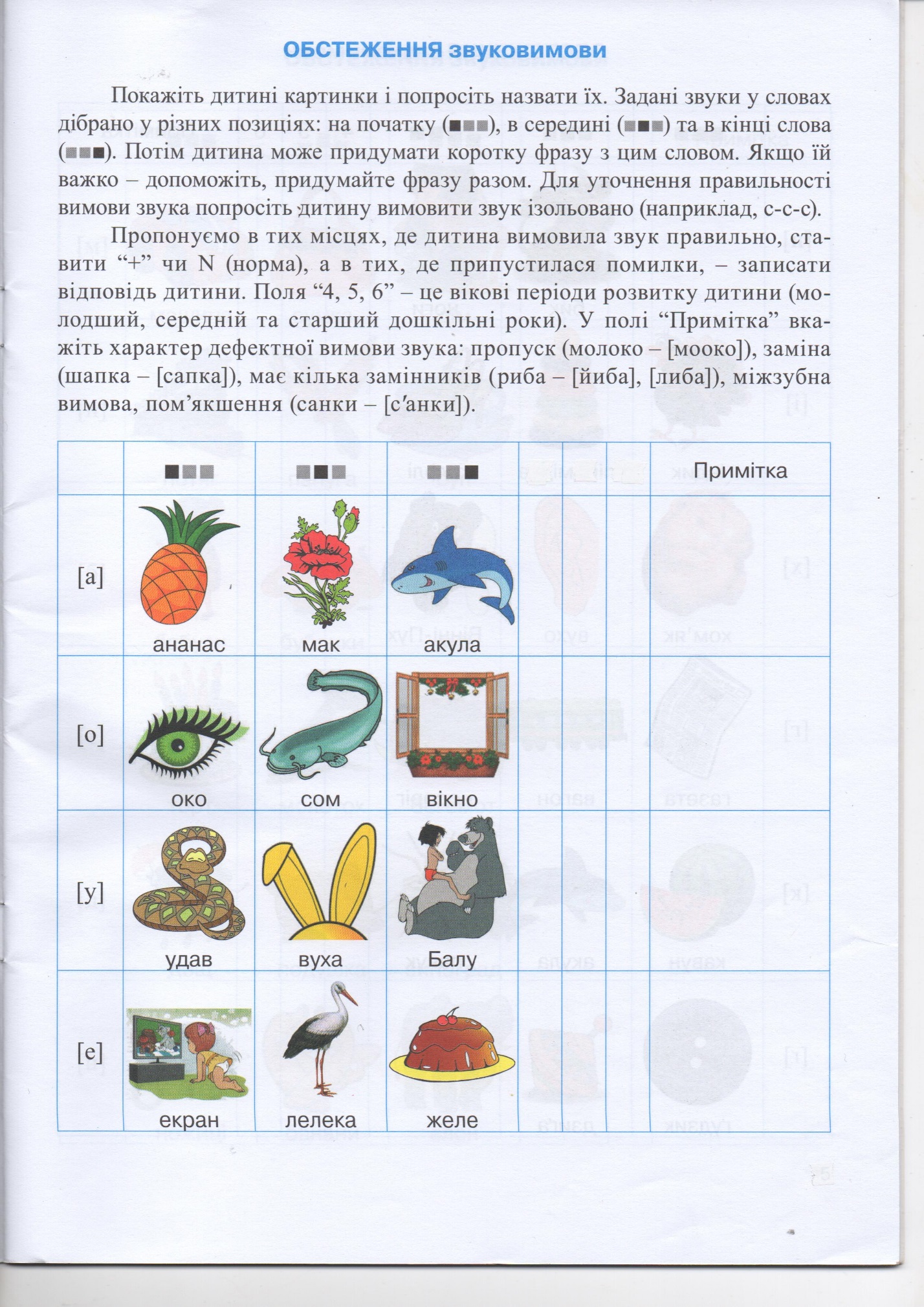 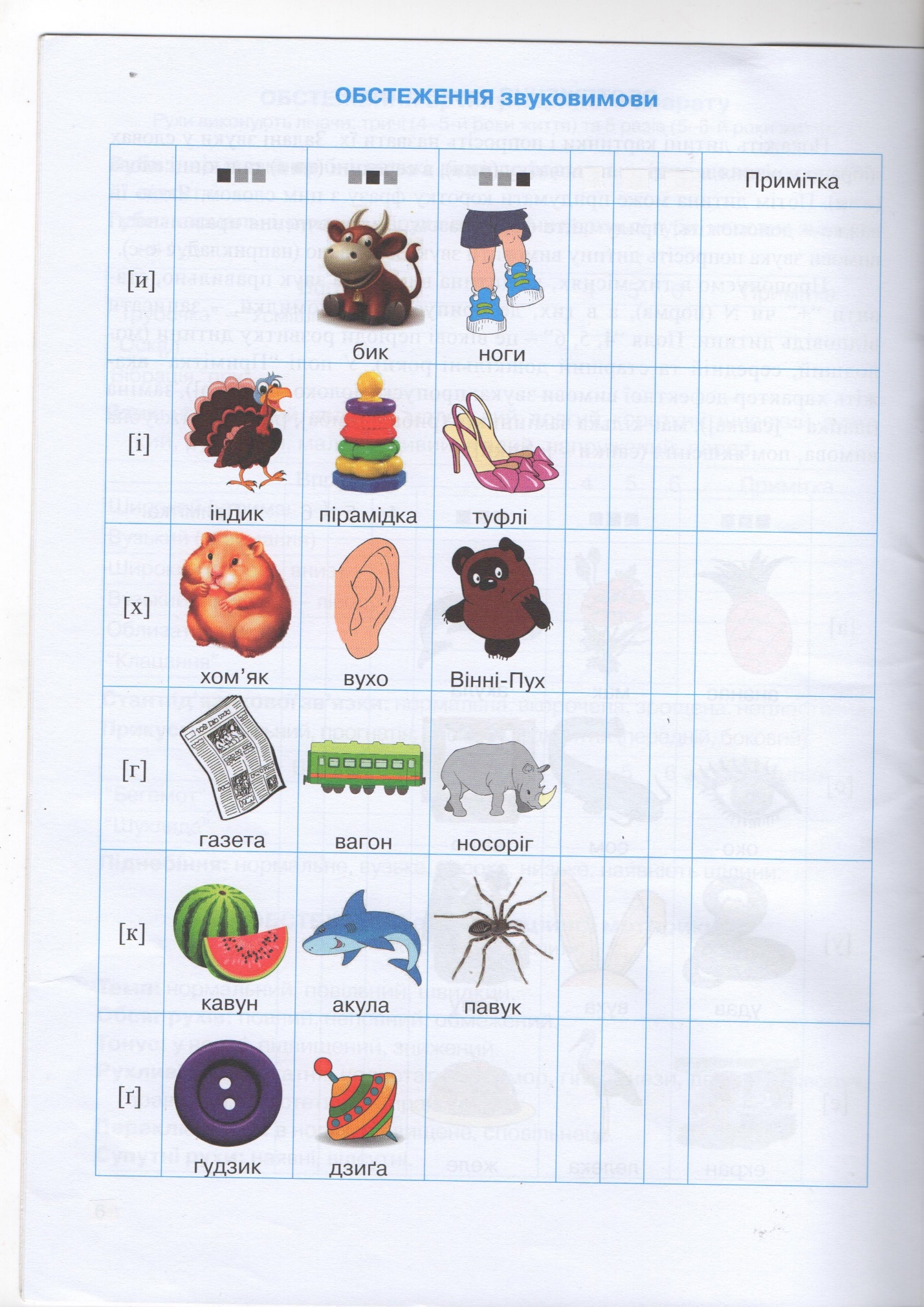 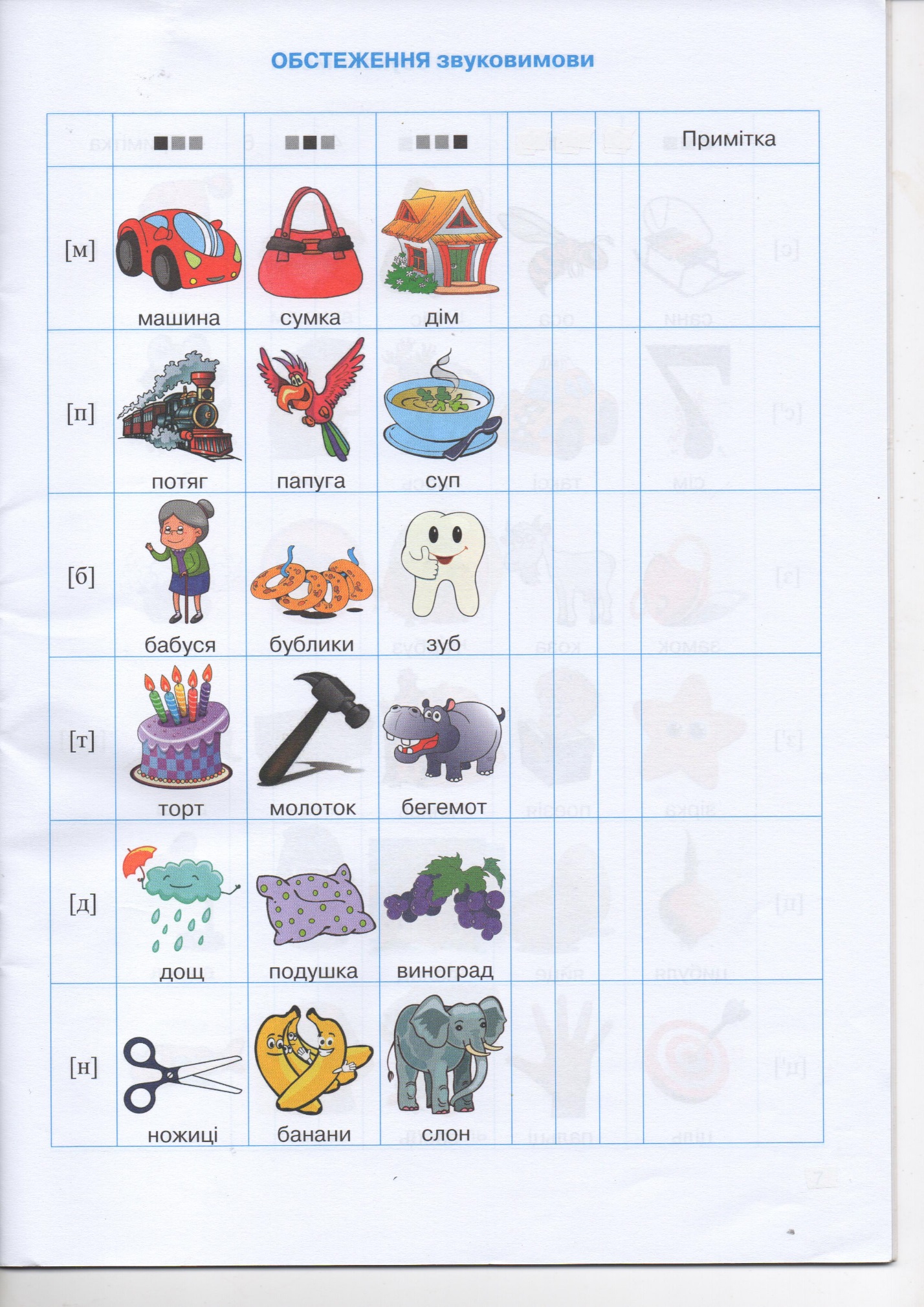 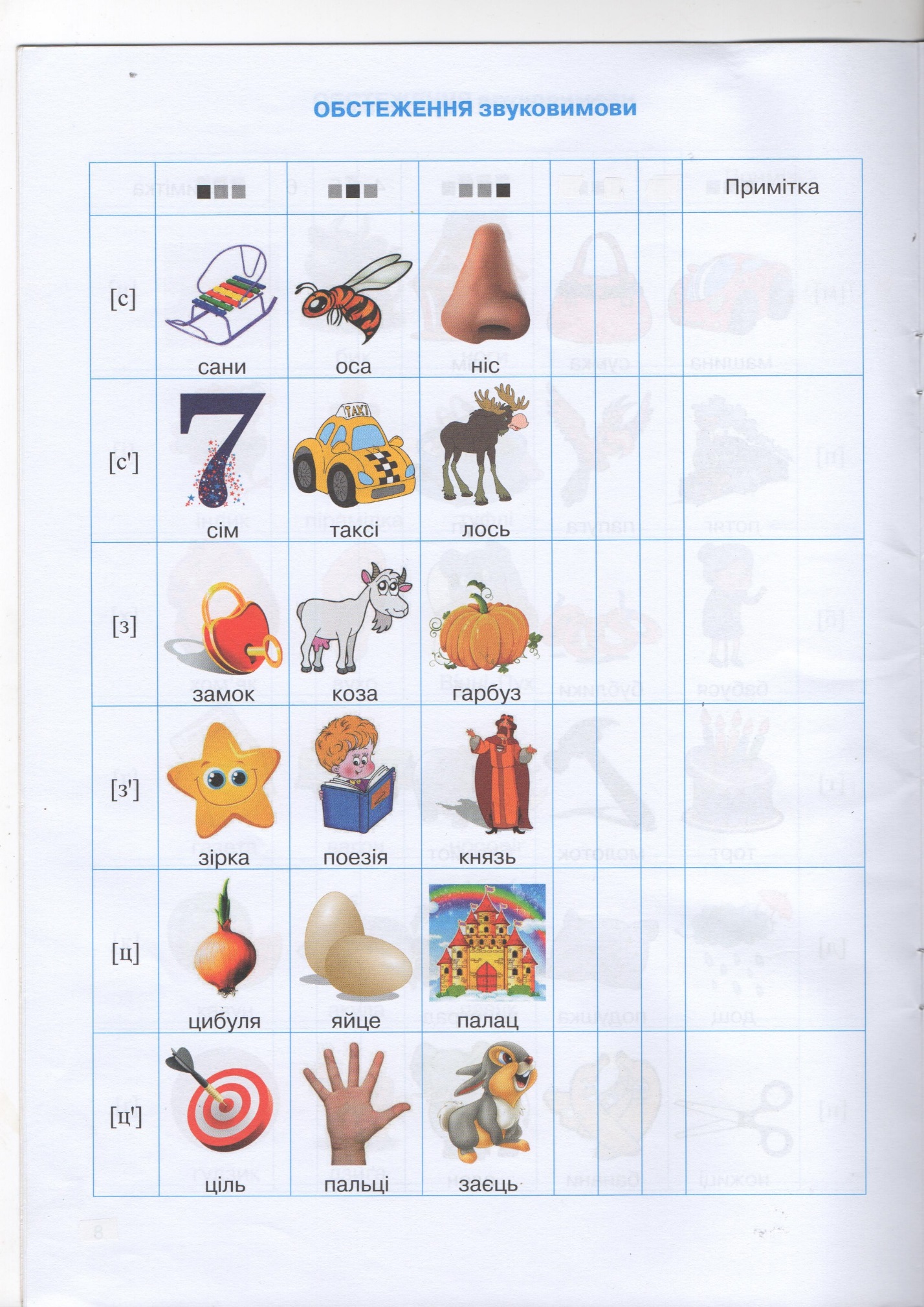 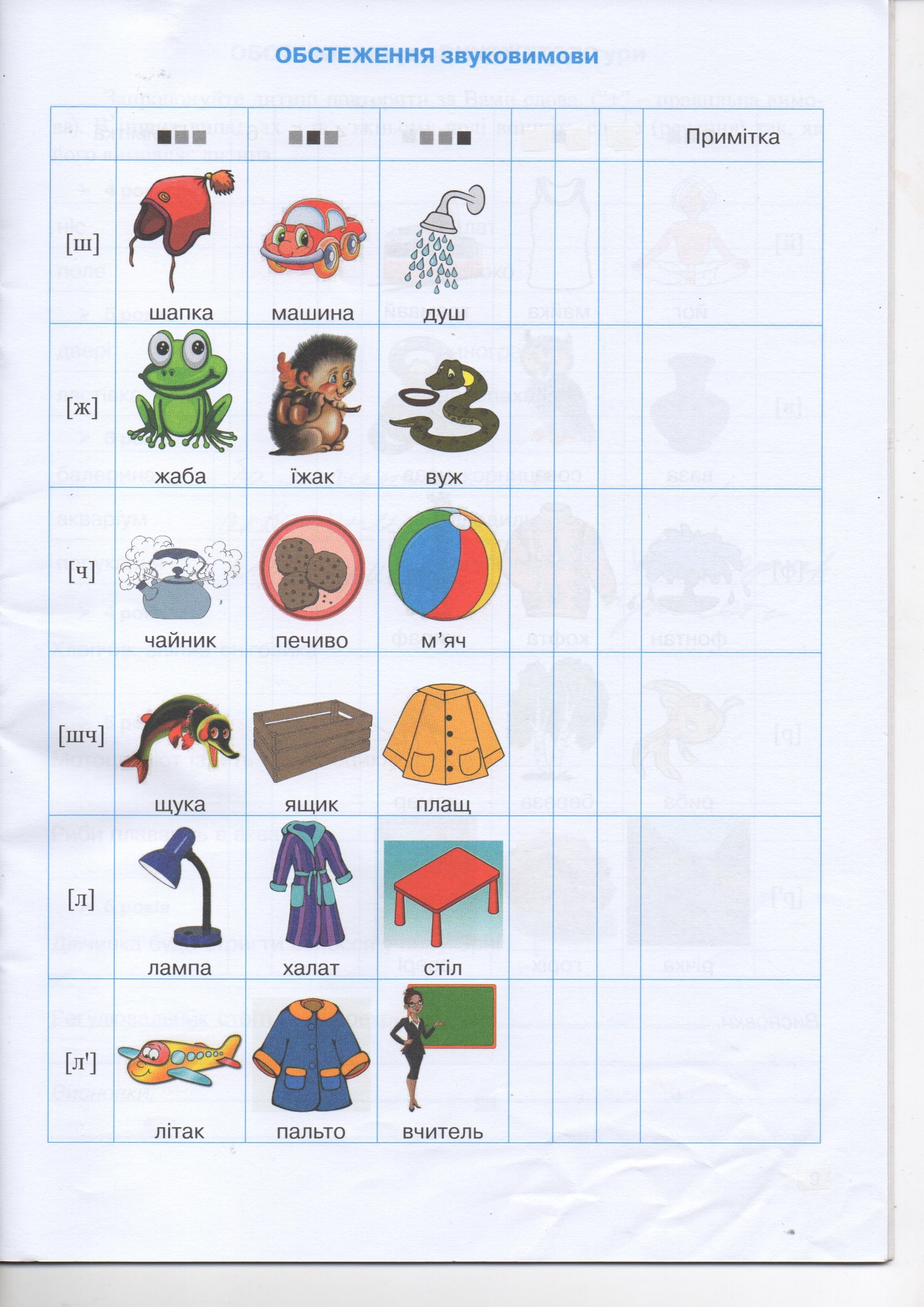 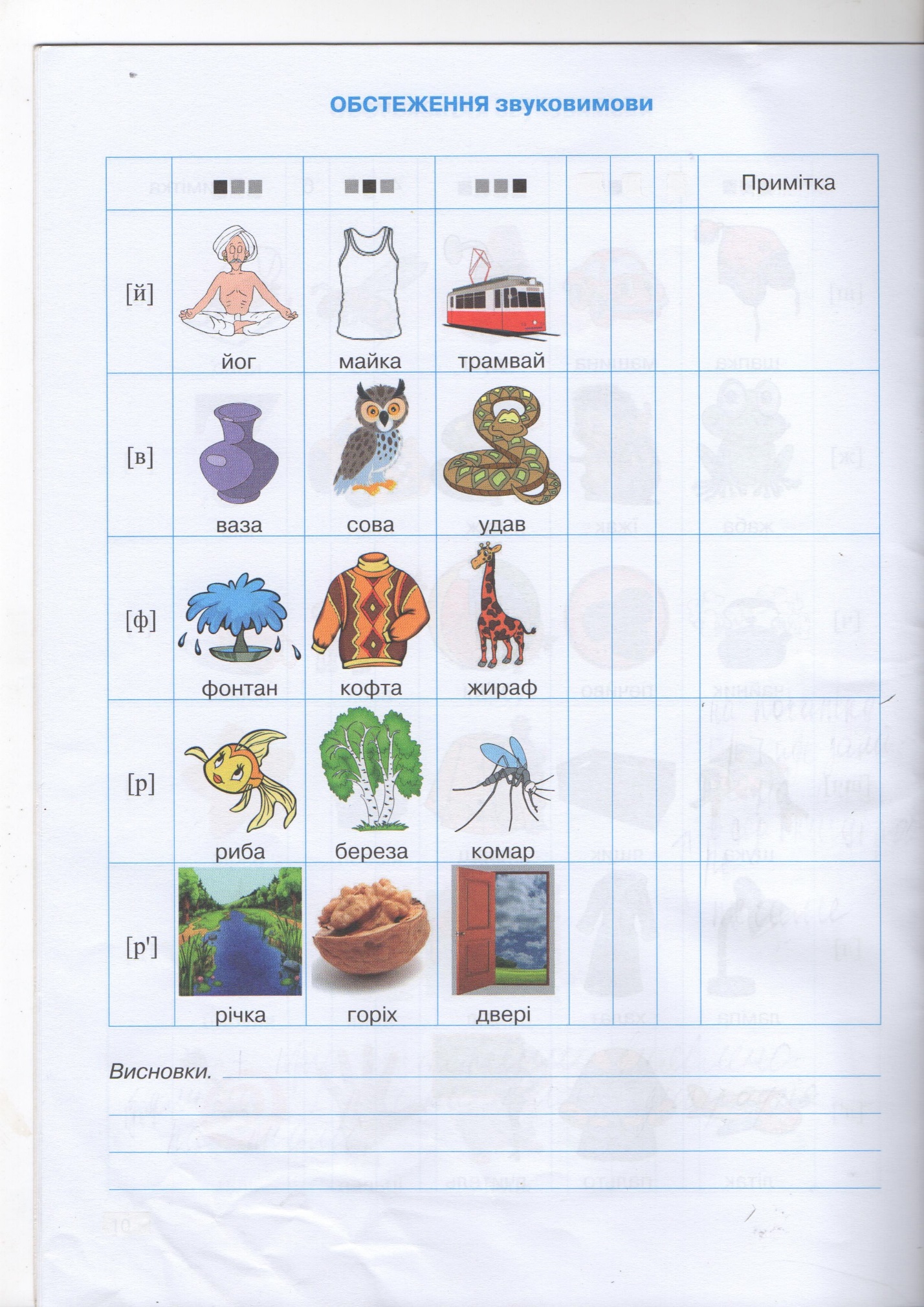 Додаток  ВСистема інтерактивних папок – лепбуків для формування звуковимови дітей п’ятого року життяДодаток ГЗмістове наповнення лепбука «Подорожуємо з Капітошкою»(свистячі звуки)Разом з Капітошкою виконай артикуляційні вправи:парканчик (усміхнутися вимушено, показавши зімкнені зуби);чашечка (усміхнутися, широко відкрити рота, покласти широкий язик на нижню губу, підняти передній та бічні краї язика, надаючи йому форму чашечки);гойдалка (почергово підіймати язик до верхніх зубів і опускати до нижніх зубів);лопатка (широкий язик висунути, розслабити, покласти на нижню губу; стежити щоб язик не дрижав; утримувати у такому положенні 10 – 15 с.);чистимо зубки (усміхнутися, відкрити рот; кінчиком язика з внутрішнього боку «почистити» почергово нижні й верхні зуби);кішечка (губи розтягнути в усмішці, рот відкритий; вигнути язик «гіркою», впираючись кінчиком язика в нижні зуби);трубочка (висунути широкий язик, бокові краї язик підняти, подмухати в утворену трубочку, виконувати в повільному темпі 10 – 15 разів);язичок-футболіст (закрити рот, напружений кінчик язика почергово впирається в щоки, на щоках утворюються кульки – «м`ячики».Автоматизація [з]Автоматизація у складах                За – зо – зу – зи                                      аз – оз – уз – ез                Зо – зу – за – зи                                      из – уз – оз – аз                                  Зу – за – зи – зо                                      яз – ез – оз – юз                 Зи – зу – зо – за                                      ез – із – из – ез Автоматизація у словах з прямими складамиЗал, зайка,  захід, запах, завтра, задній, зайчик, зайвий, коза, козак, гроза, лоза, образа, образ, фазан, лизати, показати, наказати, вказати, закон, забавка, забагато, завіса, закладка, завод, засмага, загадка, захворіти, заклад, забувати, закинути, береза, медуза, база, ваза, блуза.Зуби, зубр, везу, внизу, зубний, зуміти, розум, березу, донизу, зубило, тризуб, зозуля.Зона, зоопарк, залізо, мозок, золото, бузок, зоряний, візок, газон, дозор, зошит.Язик, музика, вози, родзинки, кизил, низина, озимі, бензин, магазин, мурзилка, лазити, бузина, зима, морози, зимувати, возити, вези, терези.Зерна, зебра, зелень, козел, призер, зелений, земля, зефір, візерунок, озеро.Автоматизація у словах зі зворотними складамиАзбука, алмаз, доказ, водолазка, назвати, протигаз, газ, таз, указ, виразка.Мороз, обозний, морозний, розмір, розрив, борозна, тепловоз, електровоз, розбір, розбіг, розкат, розвіз, розвал.Гарбуз, вузли.Різний, пізно, ніздрі, грізний, гнізда, спізнитися, допізна, дізнатися, їзда, білизна, берізка, скіз.Наниз, бризки, боягуз, узвар.Автоматизація у словах зі збігом приголоснихЗбити, збоку, збирач, збиток, збивати, зберігати, збудувати, збирати.Звати, зверху, звикати, звичай, звичайний, звук.Знати, знак, звук, здавна, змерз, злий, здалека.Згадка, згадувати, згинати, згода, згубити.Казка, зграя, пензлик, гвоздика, назва.Автоматизація у чистомовкахЗа, за, за – іде коза.                         Зу, зу, зу – їдять кози лозу.За, за, за – капає сльоза.                Зу, зу, зу – ми ведемо козу.За, за, за – за вікном гроза.            Зу, зу, зу – посадив дід лозу.За, за, за – зелена лоза.                   Аз, аз, аз – мідний таз.Зи, зи, зи – отримати призи.          Оз, оз, оз – їде тепловоз.Зи, зи, зи – козенята у кози.           Уз, уз, уз – росте гарбуз.Автоматизація [с]Автоматизація у складахСА — СО — СУ — СИ              СО — СУ — СА — СЕСУ — СЕ — СИ — СО              СИ — СУ — СО — САСА — СИ — СО — СУ              СО — СИ — СА — СЕАвтоматизація у словах з прямими складамиСад, сам, сало, сани, санки, оса, роса, коса, вуса, гусак, писати, кусати, вусатий, краса, ковбаса, сади, садив, салат, салют, салон, санаторій, сатин, самокат, самовар, санітар, сарафан, садиба, Лариса, колеса, сандалі, садівник, каса, маса.Сом, сон, сорт, Соня, сода, сокіл, сопка, сотня, сором, соболь, сонце, лісок, носок, пісок, поясок, осока, високий, колесо, м’ясо, квасоля, собака, соломка, сосна, совок, висота, просо, косогір, ласощі, голосок, пролісок, м’ясорубка.Суд, сук, суп, сухо, судно, сумка, несу, пасу, посуд, несуть, ласун, занесу, винесу, борсук, сукно, суворий, сувенір, сухарі, супутник, сукня, судак, сухий, сумний, сундук, суддя, субота, сумний, виписувати винесу, посуд.Син, Сима, сир, сирник, сито, синку, ситий, синій, сипати, сивий, сила, синька, сильний, носи, косинка, лисиця, оси, коси, босий, лисий, носить, васильки, касир, просить, косить, персик, гуси, автобуси, велосипед, роси, матроси.Серп, селище, веселий, серце, серги, басейн, осел, Арсен, карусель, семеро, сейф, серія, карусель, консерви, принесе, село, секунда, сервант, сервіз, оселедець, гусенята, лисенята, гусеня, лисеня.Автоматизація у словах зі зворотними складамиБас, вас, гас, нас, пас, час, квас, погас, голос, астра, каска, маска, масло, наста, ковбаска, заснув, ластівка, кастрюля, маслюки, компас, клас, ананас, гасло, весло, весна, мастило.Пилосос, соска, колос, абрикос, матрос, космонавт, кіоск, зростання, рослий, острів, гострий, Барбос, крос, космос.Парус, глобус, фокус, автобус, тролейбус, густий, гуска, пускати, вус, густо, капуста, мускул, фікус, гуслі, індус, соус, кактус, мінус, Руслан, аґрус, білорус.Рис, диск, лист, лис, писк, миска, повис, Борис, Денис, барбарис, артист, кислий, - тінистий, гористий, горбистий, мис, кумис, виступ, вислати, виставка, колиска, іриска, редиска, кипарис, листя.Пес, тес, овес, весла, інтерес.Ніс, ріс, віск, міст, міс, ліс, покіс, іскра, хвіст, віспа, танкіст, ліс, крісло, місце, тісто, тісно, історія, Іспанія, бісквіт, теніс.Ясно, ясний, яструб, тряс, коляска, плюс.Автоматизація зі збігом приголоснихСковорода, склянка, скриня, скеля, скакати, скло, скатертина, скинути, скиба, скупий, скоро, сковорода, праска.Слава, слабкий, слово, слон, слух, слива, масло, слухати, кислий.Сметана, смачний, смуга, смаглявий, смородина, смакувати, смугастий.Снаряд, снопи, спека, сни, снувати, весна, сосна, Десна.Спогад, спокій, список, проспати, посперечатися, спектакль.Станок, ставок, ступка, сталь, ставити, сто, настоянка, намисто, верстат, стовп, стук, капуста, густий, пустий, пастух, хвіст, стеля, степ, Степан, міст.Автоматизація у чистомовкахАвтоматизація [ц]Автоматизація у складахАЦ — ОЦ — УЦ — ИЦ          ЦА — ЦО — ЦУ — ЦИОЦ — УЦ — АЦ — ИЦ          ЦО — ЦУ — ЦА — ЦИУЦ — АЦ — ИЦ — ОЦ          ЦУ — ЦА — ЦИ — ЦОИЦ — УЦ — ОЦ — АЦ          ЦИ — ЦУ — ЦО — ЦААЦ — ИЦ — ОЦ — УЦ          ЦА — ЦИ — ЦО — ЦУАвтоматизація у словах з прямими складамиЦап, цар, царство, швейцар, цапеня, цариця, царівна.Цинк, цирк, цифра, циркуль, медицина, циклон, цибулина, цикорій, цикада, циган, цинга, цибуля.Цокати, цокіт, цокотуха.Цех, цегла, яйце, обценьки, оцет, кільце, деревце, процес, місцевий, лице, блюдце, пінцет, ланцет, концерт, офіцер концерн, цемент, целофан, цеберко, цесарка, тільце, віконце, блюдце, сонце, серце, місце.Циркуль, цифра, цитрусовий, мотоцикл, цирюльник, цитата, цитрина, цистерна, циганський, дисципліна, куций.Цукерниця, цукор, цуцик, цурка, цуценя, цукровий, цукат, цукерка, цуратися.Автоматизація у словах зі зворотними складамиПалац, матрац, шприц, будівництво.Автоматизація у словах зі збігом приголоснихКанцлер, принц, сцена.Автоматизація у чистомовкахАц, ац, ац —будували ми палац.            Це, це,  це — золоте яйце. Ац, ац, ац — на ліжку матрац.               Це, це,  це — кругле кільце.                                                                            Це, це,  це — відкрите віконце.Додаток ДЗмістове наповнення лепбука «До лісу за скарбами»(шиплячі звуки)Артикуляційні вправи Лопатка (широкий язик висунути, розслабити, покласти на нижню губу, стежити, щоб язик не дрижав; утримувати в такому положенні 10 – 15 с.);Чашечка (усміхнутися, широко відкрити рот, висунути широкий язик і надати йому форму «чашечки»: злегка припідняти кінчик і бокові краї язика);Трубочка (висунути широкий язик, бокові краї язика підняти, подмухати в утворену трубочку, виконувати в повільному темпі 10 -15 разів;Гойдалка (відкрити рот, висунути язика, тягнутися язиком почергово спочатку до носа, потім до підборіддя, рот при цьому не закривати; вправу виконувати під лічбу 10 – 15 разів); Конячка (присмоктати до піднебіння, клацнути язиком, клацати повільно, сильно, виконувати вправу 10 – 15 разів);Смачне варення (висунути широкий язик, облизати верхню губу і заховати язик у роті).Автоматизація [ж]Автоматизація у складахЖА — ЖУ — ЖО — ЖИ          АЖ — ЕЖ — ИЖ — ІЖЖИ — ЖЕ — ЖО — ЖА          ОЖ — УЖ — ИЖ — ІЖЖА — ЖУ — ЖИ — ЖО          ЕЖ — АЖ — ІЖ — УЖЖИ — ЖА — ЖУ — ЖЕ          УЖ — ІЖ — ИЖ — ОЖАвтоматизація у словах з прямими складамиЖар, жаба, жало, жарко, жах, Жанна, жатка, жаль, жалоба, жайворонок, їжак, баклажан, кажан, вожатий, піжама, вежа, межа, піджак, держак, урожай, лежати, ведмежа, жакет, жадібний, жабо, жасмин, огорожа, калюжа, лежачи, баржа, мережа, іржа.Жолоб, жолудь, жовтий, жовтень, Жора, жовкнути, жоден, ватажок, ріжок, лужок, дружок, пиріжок, бережок, жовток, жонглер, жоржина.Женя, вже, сюжет, пожежа, Анжела, пожежний, етажерка, жердина, жетон, жебоніти, желе, жених, жебрак, майже.Жук, жуйка, лежу, ходжу, дружу, покажу, кожух, абажур, тужурка, ріжу, в’яжуть, лижуть, .мажуть, журнал, жупан, журавлина, журавель, журба, жувати.Жир, жити, жила, жито, живо, житній, життя, ожина, лежи, режим, покажи, накажи, пожива, пружина, дружити, наживка, жираф, живий, живіт, житло, жилет, ножиці, вижим, перехожий.Жінка, ножі, моржі, лижі, дюжина.Автоматизація у словах зі зворотними складамиБагаж, гараж, тираж, монтаж, продаж, пейзаж, вантаж, трикотаж, монтаж, екіпаж.Вуж, дужка, дружно, служба, дружба.Ложка, сторож, подорож.Ніж, між, аніж, поміж, рубіж, платіж, діжка, ліжко, ріжки, ніжки, грабіж.Теж, манеж, авжеж., стежка, мережка.Чиж, лижник, книжка.Тяжко, пряжка, пляж.Автоматизація у словах зі збігом приголоснихКнижка, пожежник, ліжко, ложка, жнива, піжмурки, боржник, іржа, кружляти.Жвавий, жменя, ложка, діжка, художник, жниварка, жнець, можна, кожний, поважний, ніжний, уважний, книжка.Автоматизація у чистомовкахАвтоматизація [ч]Автоматизація у складах ЧА — ЧУ — ЧО — ЧИ          АЧ — ЕЧ — ИЧ — ІЧЧИ — ЧЕ — ЧО — ЧА          ОЧ — УЧ — ИЧ — ІЧЧА — ЧУ — ЧИ — ЧО          ЕЧ — АЧ — ІЧ — УЧЧИ — ЧА — ЧУ — ЧЕ          УЧ — ІЧ — ИЧ — ОЧАвтоматизація у словах з прямими складамиЧай, чан, чайник, чайка, чад, чапля, чари, чашка, качан, курчата, качалка, причал, кричав, почав, часник, чарунка, чабан, чавун, дача, удача, передача, дівча, курчаЧоботи, чорний, човен, бачок, бичок, пучок, значок, гачок, кулачок, каблучок, панчохи, бочечка; чоботар, чоловік, чоло, чорногуз, чорнило, чохол, чорний, огірочок.Чуб, чучело, хочу, чутка, чудо, кричу, сплачу, каучук, кольчуга, мовчу, плачул чубити, чуприна, чудовий, кучугура, закінчу.Черви, чемний, чесний, зайченя, вовченя, череда, червоний, черепаха, черемшина, черв’як, черевики, чередник, черемха, чечуга, черешня, чечітка, чекати черговий, чепурний, четвер, учень, кучерявий, кочерга, очерет, вечеряти.Печінка, ночівля, м’ячі, калачі, гарячі, речі, вечірній.Чин, чижик, чий, читанка, учень, кучерявий, кочерга, очерет, вечеряти.Вчив, кричи, овчинка, вовчиця, гірчиця, хлопчина, личинка, глечик, печиво, зайчик, хлопчик, пальчик, м’ячики, калачики, горобчик, горючий, пахучий, гримучий, колючий, дрімучий, вивчив, льотчик, кінчик, вчитель, пончик, вовчий, заячий, прочитав, дівчинка, м’ячик.Учень, кучерявий, кочерга, очерет, вечеряти.Автоматизація у словах зі зворотними складамиПлач, багач, калач, трубач, качка, прачка, задачник, бачки, значки, кабачки, новачки, квач. Дочка, бочка, квочка, молочний, замочки, вудочка, тачка, наволочка.Ніч, річ, піч, нічка, пічка, річка, навічно.Везучий, ручка, внучка, жучки, пучки, павучки, каблучки, ручний, обруч, підручник.Звичка, дичина, кличка, водичка, коричневий, бички, дички, рукавичка, пшеничний.М’яч, гарячий, ячмінь. Ключ, колючий, горючий, линючих, колючки. Яєчко.Меч, гречка, овечка, колечко, вуздечка, блюдечко.Автоматизація у чистомовках Автоматизація [ш]Автоматизація у складахША – ШО – ШУ – ШЕ                          АШ – ЕШ – УШ – ЕШ ШИ – ШЕ – ШО – ША                          ІШ – ЕШ – ОШ – АШ ША – ШО – ШЕ – ШИ                           АШ – ОШ – ЕШ – ІШ ШИ – ШЕ – ШУ – ШО                           ІШ – ЕШ –УШ – ОШ Автоматизація у словах з прямими складамиШафа, шахи, шапка, шайба, шахта, шабля, шар, шарф, ішак лоша, душа, вушанка, шаровари, шахтар, шатро, шавлія, шампунь, шампіньйон шановний, шанувати, шакал, шашлик, лоша, груша, миша, афіша, ваша, наша каша, Даша, Маша, Паша, Наташа.Шовк, шок, шов, шомпол, шорти, мішок, пушок, вершок, йшов, фартушок, по рошок, пішов, знайшов, прийшов, увійшов, шолом, шоколад, шофер, мишоловка, горошок.Шуба, шум, тушу, прошу, шуруп, шуліка, шукати, шухляда, парашут, вирішувати.Шепіт, шеф, шершень, мішень, шеренга, шепотіти, кошеня, мишеня, рішення.Шило, шина, шити, ширма, шили, шинка, шия, шифер, шибка, шипшина вшир, машина, вершина, конюшина, локшина, пиши, машина, нашийник, широчінь, шинель, шипіти, широкий, вирішили, шипучий, кошик, вишивати, вишиванка. Хороший, горошина, молодший, тиша, кошик.Автоматизація у словах зі зворотними складамиВаш, наш, чашка, кашка, ромашка, комашка, башлик, кашке, каштан, черепашка, башта, баштан, мурашка, кашкет, пташка, гуаш.Мошка, горошки, окрошка, дошка, пошта, волошка.Аркуш, рушник, бушлат, петрушка, подушка, душ, вушка, мушка, душно, котушка, ватрушка, тушканчик, пампушка, туш, м’якуш.Шишкар, шишка, вишка, мишка, кришка, покришка, вишня, кричиш, мовчиш, товариш.Кішка, пішли, горішки, зовнішній, фініш, валиш, ділиш, пилиш, куліш, фініш.Яшка, бляшка, гуляш.Решта, п’єш, співаєш, даруєш.Фарш, вірш, марш, ківш.Автоматизація у чистомовкахДодаток Е Змістове наповнення лепбука «Квіткова країна»(сонорні звуки)Артикуляційні вправиПарканчик (усміхнутися, напруживши м`язи обличчя, оголити зімкнені зуби);Гойдалка (відкрити рот, висунути язик, тягнутися язиком почергово спочатку до носа, потім до підборіддя; рот при цьому не закривати);Конячка (присмоктати язик до піднебіння, клацнути язиком, клацати повільно, сильно);Чашечка (усміхнутися, широко відкрити рот, висунути широкий язик і надати йому форму «чашечки»);Гармонь (усміхнутися, зробити «грибочок», не відриваючи язика, відкривати і закривати рот);Маляр (губи розтягнути в усмішці, привідкрити рот, кінчиком язика погладити піднебіння);Кішечка (губи розтягнути в усмішці, рот відкритий; вигнути язик «гіркою», впираючись кінчиком язика в нижні зуби).Дихальні вправи«Пір`ячко» Приготуйте коробкуз пір`ячком, поставте її на стіл і запропонуйте дітям подути по черзі на пір`я губами, складеними у трубочку. При цьому треба стежити за тим, щоб губи діти не напружували, плечі не підіймали, щоки не роздували.«М`яч»- Уявіть, що у вас у руках м`яч. Зробіть глибокий вдих і виконайте команду «М`яч пробитий» - зі звуком с-с-с, починайте випускати повітря з легенів, одночасно показуючи руками, як здувається м`яч.«Аквалінгісти» Вдихніть ротиком повітря і затримайте його якомога довше. Повільно видихайте через рот.Тамуємо подих…і пірнаємо. 1, 2, 3, 4, 5.І через рот повільно видихаємо.Автоматизація [л]Автоматизація у складахЛА – ЛЕ – ЛИ – ЛО        АЛ – ЕЛ – ИЛ – ОЛ ЛУ – ЛИ – ЛО – ЛА        УЛ – ИЛ – АЛ – ЮЛЛО – ЛИ – ЛЕ – ЛА          ЯЛ – ИЛ – ОЛ – ЕЛ Автоматизація у словах з прямими складамиЛак, лапа, ластівка, лава, лампа, лама, писала, читала, кидала, носила, водила, возила, мила, співала, бігала, бачила, образила, їла.Лев, лебеді, лезо, лежати, лебідь, легкий, лелека, балет, желе, жилет, ювілей, Олексій, олень, алея, тюлень, поле, колесо, далекий, оселедець, зелений, велетень, омлет, хамелеон, фіолетовий.Лимон, лижі, липа, листя, лижі, щілина, злива, долина, полиця,білий, вулик, милий, цілий, стиглий, бджоли, келихи, канали, пенали, вулиця, вокзали, канікули, палиця, равлик, кролик, спали, сиділи, стояли, стукали, ходили, писали, читали, бігали, їхали, тупали, метелик, столик, килим.Лоб, лом, лось, ложка, волошки, волосся, болото, підлога, солома, молотити, голос, золото, голод, сало, мило, коло, холод, Михайло, соловей, Данило, діло, велосипед, голова, молоток, тепловоз, пилосос, молоко.Луг, луска, Лука, луна, тулуб, галушки, полудень, голубий, голубці, голуб, жолудь, палуба, цілувати, полуниця.Автоматизація у словах зі зворотними складамиБал, овал, пенал, вокзал, метал, фіалка, алмаз, алфавіт, гойдалка, солдат.Осел, дятел, факел, виделка.Гол, укол, футбол, вузол, голка, гойдалка.Віл, стіл, білка, бджілка, сопілка, гілка.Автоматизація у словах зі збігом приголоснихПланета, плескати, плести, плече, плоди, плуг, плутати, дупло, тепло, платівка, пломба, площа, поплавок, плащ, плита.Блакитний, благати, близько, блиск, блискавка, близнюки, бублик, блискучий, блищати, блокнот, блок, блукати, срібло, кубло, поблизу, яблуко.Флакон, фламінго, флот, флокси, флейта, фланг.Влада, власний, власник, влити, влучити, Павло.Клас, класний, класти, клавіші, склад, клен, клей, кленовий, кликати, клопіт, клоун, клубок, клунок, клумба, клуб, складний, поклав, баклажан, мотоцикл.Гладенький, гладіолус, глек, глечик, глина, глибина, глибокий, глобус, глухий.Слава, слабкий, слива, слина, слимак, слизький, слух, слухати, служити, слон, словник, весло, слово, заслуга, слухати, масло.Автоматизація у чистомовках Автоматизація [ р ]Автоматизація у складах РА – РЕ – РИ – РО            АР – ЕР – ИР – ОР РУ – РИ – РО – РА            УР – ИР – АР – ЮРРО – РИ – РЕ – РА             ЯР – ИР – ОР – ЕР Автоматизація у словах з прямими складамиРама, рана, радіо, ранок, ракета, рахунок. Гора, дітвора, кора, баран, мурахи, тура, жирафа, піраміда, гітара, барабан, парашут, карась, хмара, опера, отара, сарафан, гараж, парад, порада, сокира.Редька, ремінь, реп'ях, решето. Очерет, терези, черешня, вареники, сережки, береза, черевики, дерево, черепаха, перець, перехід, берет, берег.Риба, рис, рись, ривок, рипить, рити, рибалка. Корито, перина, старий, Марина, коричневий, помідори, чотирикутник.Рот, Рома, робот, ромб, робота, робітник, розетка, ромашка, рожевий. Мороз, ворона, народ, дорога, нора, корова, сорока, горох, смородина, сорочка, урожай, горобина, огорожа.Рука, ручка, рукав, рукавиця, рушник, рубати, руйнувати. Кукурудза, кенгуру, м’ясорубка, перукар, парубок.Автоматизація у словах з зворотними складамиБар, дар, пар, удар, буквар, санітар, самовар, кухар, комар, омар, паркан, шахтар, картина, карта, марка, парта, фартух, фарби, картон, старт, Марс, парк, шарф, шкарпетки, картуз, артист, гарбуз.Бобер, шофер, катер, боксер, вітер, суфлер, катер, кермо, зерна, майстер, серп, конверт, серветка,сервіз, сервант, пенсіонер.Тир, касир, сир, кумир, мундир, командир, мирний.Актор, хор, помідор, цукор, мотор, мухомор, орден, норка, норма, форма, , чорногуз, морква, чорниця, чорний, морж.Тур, мур, гурт, гуркотіти, йогурт, турбота, шнур, снігур, абажур, бурхливий, ажурний, шнурки, штурмувати, курчата, курка, куртка.Двір, якір, зефір, кефір, факір, дірка, гірка, вірний, гірський, гіркий, п’ятірка, мірка, цвіркун.Автоматизація у словах зі збігом приголоснихТрава, трос, театр, трап, трійка, трамвай, труба, метр, страх, трубка, фетр, петрушка, центр, фільтр, трактор, трава, труба, трикутник.Дракон, драбина, пудра, космодром, аеродром, друзі, здрастуйте, дрова, кадри, дружити, дроворуб, мудрий, дружба, видра, відро, дружний, квадрат, щедрий, подруга, кедр.Броня, брус, брат, бродити, хоробрий, брати, брови,бринза, зебра, кобра, добро, бобри, швабра, обрив, бритва, брошка, брама, бруньки.Право, пробка, прохід, правда, провід, прохання, направо, приборкувач, прикраси, прожектор, пробірка, програвач.Вранці, врода, динозаври.Автоматизація у чистомовкахРа, ра, ра— дуже рада дітвора.Ра, ра, ра— стоїть тура.Ра, ра, ра— висока гора.Ра, ра, ра— пливе хмара.Ра, ра, ра— у лісі нора.Ра, ра, ра— закінчилася в нас гра.Ро, ро, ро— подзвонили ми в бюро.Ро, ро, ро— розмальоване відро.Ро, ро, ро— їдем на метро.Ру, ру, ру— котлети на пару.Ру, ру, ру— ручку в школу я беру.Ру, ру, ру— їжачок забіг у нору.Ру, ру, ру— закотився м’яч в діру.Ру, ру, ру— наточили ми сокиру.Ру, ру, ру— в зоопарку кенгуру.Ру, ру, ру— риє кріт собі нору.ВСТУП3РОЗДІЛ 1. ТЕОРЕТИЧНІ АСПЕКТИ ВИКОРИСТАННЯ ЛЕПБУКІВ ЯК ЗАСОБУ ФОРМУВАННЯ ЗВУКОВИМОВИ У ДІТЕЙ СЕРЕДНЬОГО ДОШКІЛЬНОГО ВІКУ81.1. Особливості формування звуковимови у дітей передшкільного віку81.2. Дидактичні посібники – як засоби формування звуковимови дошкільників151.3. Використання інтерактивних папок у формуванні звуковимови дітей 5-го року життя20Висновки з розділу 127РОЗДІЛ 2. ПРАКТИЧНЕ ВИЗНАЧЕННЯ РОЛІ ЛЕПБУКІВ У ПРОЦЕСІ ФОРМУВАННЯ ЗВУКОВИМОВИ ДІТЕЙ СЕРЕДНЬОГО ДОШКІЛЬНОГО ВІКУ292.1. Діагностування рівня сформованості звуковимови у дітей 5-го року життя292.2. Експериментально-дослідницька перевірка впливу лепбука на формування звуковимови дітей 5-го року життя342.3. Аналіз експериментальної роботи39Висновки з розділу 244ВИСНОВКИ46СПИСОК ВИКОРИСТАНИХ ДЖЕРЕЛ49ДОДАТКИ56Рівень Показники високий рівень сформованих вмінь відповідає віковій нормі: правильно і чітко вимовляє всі звуки рідної мови; розрізняє близькі фонеми; інтонаційно виділяє вказаний звук у слові; виокремлює перший і останній звуки; регулює силу голосу відповідно до ситуації; диференціює поняття «звук», «слово»;середнійрівень сформованих вмінь не є достатнім: ситуативно пропускає або замінює відповідний звук; намагається розрізняти близькі фонеми; допускає помилки у виділенні вказаного звука у слові; ситуативно виокремлює перший і останній звуки; регулює силу голосу відповідно до ситуації; диференціює поняття «звук», «слово»;низький рівень сформованих вмінь сформовано зі значними недоліками: має труднощі у вимові таких груп звуків – свистячі, шиплячі та сонорні (допускаються заміни або пропускається певний звук); плутається у розрізненні близьких фонем; не виокремлює перший і останній звуки; не регулює силу голосу відповідно до ситуації; диференціює поняття «звук», «слово».ГрупиРівні (чол. / %)Рівні (чол. / %)Рівні (чол. / %)Рівні (чол. / %)Рівні (чол. / %)Рівні (чол. / %)ГрупиВисокийВисокийСереднійСереднійНизькийНизькийГрупичол.%чол.%чол.%Експериментальна321 %536%643%Контрольна322 %964%214%ГрупиРівні (чол. / %)Рівні (чол. / %)Рівні (чол. / %)Рівні (чол. / %)Рівні (чол. / %)Рівні (чол. / %)ГрупиВисокийВисокийСереднійСереднійНизькийНизькийГрупичол.%чол.%чол.%Експериментальна4 29,0% 857,0%2 14,0%Контрольна3 22,0%964,0%2 14,0%Етапи експериментуГрупиРівні розвитку (чол. / %)Рівні розвитку (чол. / %)Рівні розвитку (чол. / %)Рівні розвитку (чол. / %)Рівні розвитку (чол. / %)Рівні розвитку (чол. / %)Етапи експериментуГрупиВисокийВисокийСереднійСереднійНизькийНизькийЕтапи експериментуГрупичол.%чол.%чол.%КонстатувальнийЕГ321,0%536,0%643,0%КонстатувальнийКГ322,0%964,0%214,0%КонтрольнийЕГ429,0%857,0%214,0%КонтрольнийКГ322,0%964,0%214,0%№Прізвище ім’я дитини1Бабкіна Дар’я2Бєлєнко Марія3Волобоєва Кіра4Горшков Михайло5Гадалов Святослав6Жабняк Олексаднр7Завгородня Варвара8Каратин Вероніка 9Лебединець Іван10Лисяк Максим11Нестеренко Максим 12Огороднік Яна13Теличко Данил14Чумак Іван№Прізвище ім’я дитини1Андрух Максим2Бондаренко Аріна3Дремлюга Юлія4Іваннікова Наталч5Ілюхіна Софія6Калініченко Катерина7Катюк Тимофій8Кравченко Андрій9Максименко Даніїл10Мороз Єгор11Тітова Анна 12Удовиченко Дмитро 13Фокіна Марія14Фокін НікітаТема лепбукуМета «Подорожуємо з Капітошкою»(свистячі звуки)формування вміння чітко вимовляти звуки [з], [с], [ц]  у словах, словосполученнях, реченнях, чистомовках;формувати вміння правильно утримувати язик у заданій позиції;розвивати загальну та дрібну моторику;розвивати голосову функцію мовленнєвої системи;розвивати темп і ритм мовлення;вчити мислити послідовно;виховувати слуховий контроль за власною вимовою;виховувати доброзичливість, самостійність, ініціативність.«До лісу за скарбами» (шиплячі звуки)формування вміння чітко вимовляти звуки [ж], [ч], [ш]  у словах, словосполученнях, реченнях, чистомовках;формувати вміння правильно утримувати язик у заданій позиції;розвивати голосову функцію мовленнєвої системи;збагачувати словниковий запас;розвивати темп і ритм мовлення;розвивати загальну та дрібну моторику;вчити системно виконувати дії;виховувати слуховий контроль за власною вимовою;виховувати доброзичливість, самостійність.«Квіткова країна» (сонорні)формування вміння чітко вимовляти звуки [л], [р] у словах, словосполученнях, реченнях, чистомовках;формувати вміння правильно утримувати язик у заданій позиції;відпрацьовувати робити енергійний вдих носом та короткий активний видих ротом;збагачувати словниковий запас;розвивати голосову функцію мовленнєвої системи;розвивати загальну та дрібну моторику;розвивати фонематичний слух та сприймання;розвивати зорову, слухову, рухову пам’ять, міжпівкульну взаємодію;розвивати темп і ритм мовлення;формувати стійку увагу;розвивати образне мислення;розвивати почуття любові до навколишнього світу;вчити мислити послідовно;виховувати та розвивати почуття ритму власного тіла;виховувати слуховий контроль за власною вимовою;виховувати самостійність, ініціативність.Са, са, са — у кімнаті оса.Са, са, са — вірю в чудеса.     Са, са, са — у Соні коса.Са, са, са — випала роса.Су, су, су — сумку я несу.Си, си, си — гучні баси.Си, си, си — сито понеси.Си, си, си — свічку погаси.Си, си, си — сіно покоси.Со, со, со — від воза колесо.Со, со, со — ми накинули ласо.Ас, ас, ас — купили ананас.Ес, ес, ес — коні їдять овес.Ес, ес, ес — оселю сторожує пес.Ис, ис, ис — рис варив Борис.Ис, ис, ис — поцупив каченяток лис.Ис, ис, ис — котик на дереві повис.Ос, ос, ос — гавкає пес Барбос.Ос, ос, ос — виріс абрикос.Ос, ос, ос — на палубі матрос.Іс, іс, іс — ми кричали: «Біс!»Іс, іс, іс — цікавий ніс.           Жо,жо,жо — жовтий пежо.Жу, жу, жу — я у ліс ходжу.Жу, жу, жу — на лужок сходжу.Жу, жу, жу — я з тобою дружу.Жі, жі, жі — у мене є ножі.Аж, аж, аж — джип заїхав у гараж.Аж, аж, аж — у кутку лежить багаж.Аж, аж, аж — намалюй пейзаж.Ож, ож, ож — у тарілці корж.Уж, уж, уж — журавель і вуж.Ча, ча, ча — дайте калача.Чі, чі, чі — муха на плечі.Чі, чі, чі — пиріжки в печі.Чі, чі, чі — у малечі є м’ячі.Чі, чі, чі — на столі речі.Ач, ач, ач — виступав циркач.Ач, ач, ач — не плач.Еч, еч, еч — мідний меч.Іч, іч, іч — настала ніч.Іч, іч, іч — розтопили піч.Юч, юч, юч — металевий ключ.Яч, яч, яч — купуємо м’яч.Ічка, ічка, ічка — горить свічка.Очка, очка, очка — є у мами дочка.Ча, ча, ча — побачити циркача.Ча, ча, ча — казочка про силача. Чи, чи, чи — трохи помовчи.Чи, чи, чи — хліб печи.Чи, чи, чи — не кричи.Чу, чу, чу — м’яча кочу.Чу, чу, чу — калача печу.Чу, чу, чу — у літаку лечу.Чу, чу, чу — віршика вчу.Чі, чі, чі — нові ключі.Чі, чі, чі — печу в печі.Че, че, че — дуже гаряче.Чв, че, че — болить плече.Чок, чок, чок — лагоджу сачок.Ша, ша, ша — співає душа.Ша, ша, ша — ми ловимо лоша.Ша, ша, ша — поскакало в ліс лоша.Ша, ша, ша — наша Маша хороша.Ші, ші, ші — любимо біляші.Ше, ше, ше — я пишу хороше.Шо, шо, шо — влітку добре.Шу, шу, шу — я приклад запишу.Шу, шу, шу — я шапку ношу.Шу, шу, шу — я у зошиті пишу.Шу, шу, шу — я сіно кошу.Иш, иш, иш— у небо полетиш.Иш, иш, иш— прилетиш в Париж.Уш, уш, уш— приймаю душ.Уш, уш, уш— у флаконі туш.Шом, шом, шом— одягни шолом.Шол, шол, шол— подай мені шомпол.Шер, шер, шер— їде додому шофер.Шок, шок, шок— Маша вдягла фартушок.Шал, шал, шал— біля мене штурвал.Шур, шур, шур— їде штукатур.Шур, шур, шур— тягну довгий шнур.Шах, шах, шах— я вийшов на шлях.Шар, шар, шар— гуляє школяр.Ла, ла, ла — Алла дівчинка мала.Ла, ла, ла — липа в долині зацвіла.Ла, ла, ла — Міла молоко пила.Ла, ла, ла — затупилася пила.Ла, ла, ла — у нас білочка жила.Ла, ла, ла — я санчата віддала.Ли, ли, ли — діти булочку взяли.Ли, ли, ли — ми в садочок ішли.Ли, ли, ли — на дорозі сплять воли.Ал, ал, ал — поспішаємо на бал.Ал, ал, ал — на столі пенал.Ал, ал, ал — їдем на вокзал.Ол, ол, ол — забиваю гол.Іл, іл, іл — купуєм новий стіл.Іл, іл, іл — тягне воза віл.Ел, ел, ел — їсть сіно осел.Ел, ел, ел — налили воду в котел.Ил, ил, ил — на підлозі пил.Дла, дла, дла — кінь без сідла.